测试手机要求（1）粤慧测软件暂不支持红米Note9、OPPO等机型；（2）建议使用非路测手机进行测试，如果条件有限，需要用到路测手机测试，需要将路测手机Walktour dialer插件的“设为默认电话应用”关闭；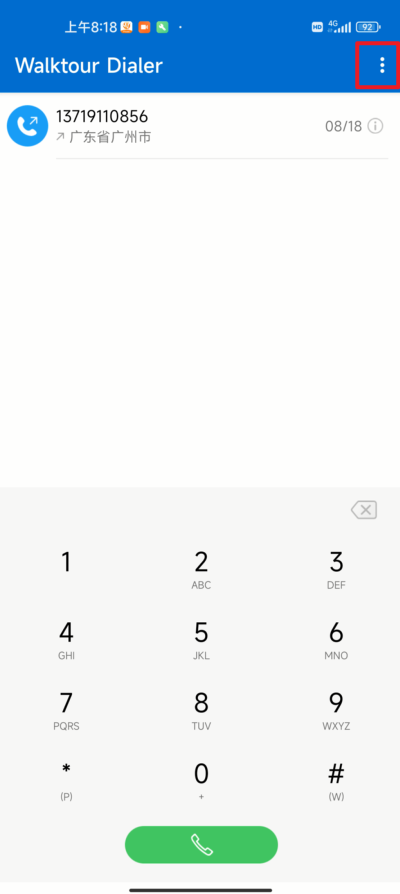 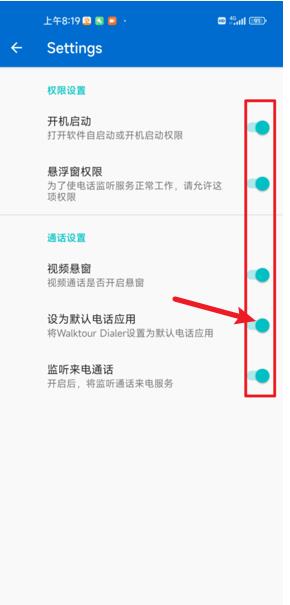 软件安装与注册1、下载软件安装包手机浏览器打开软件最新版本下载链接（具体软件版本链接以技术支持提供的为准），将软件下载到手机上准备安装操作。注：后续支持软件在线更新功能，更新操作如下：软件主界面左上角“三”——点击“检查新版本”——立即更新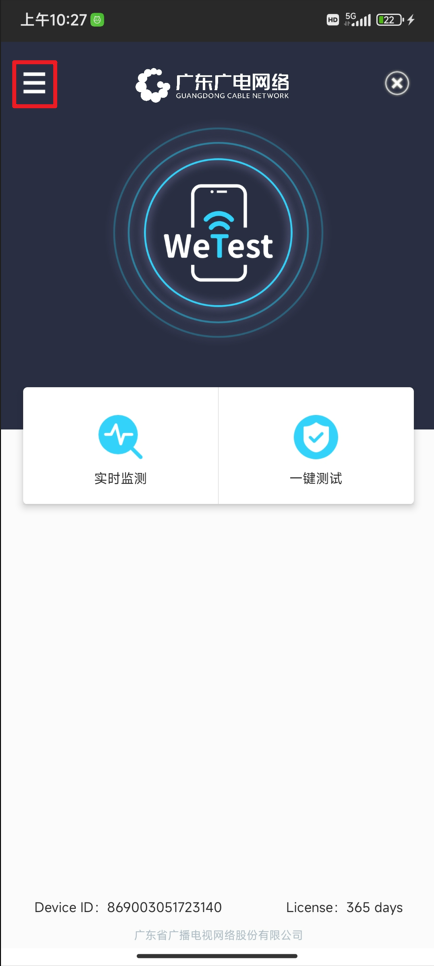 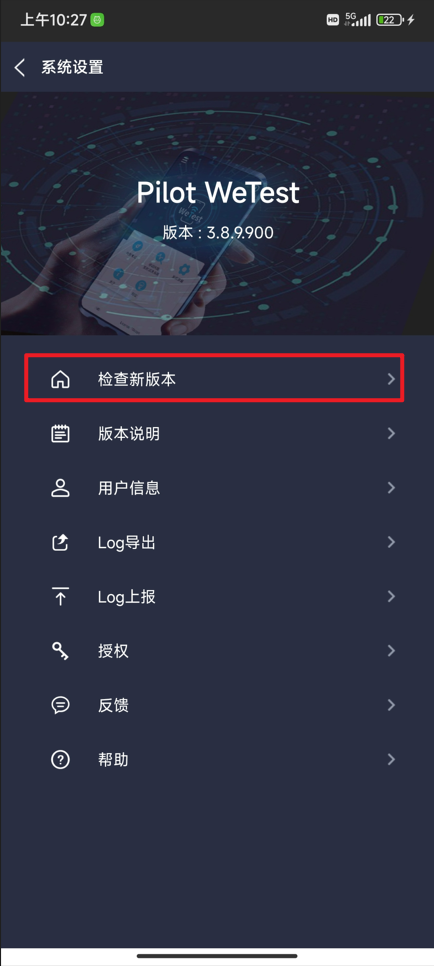 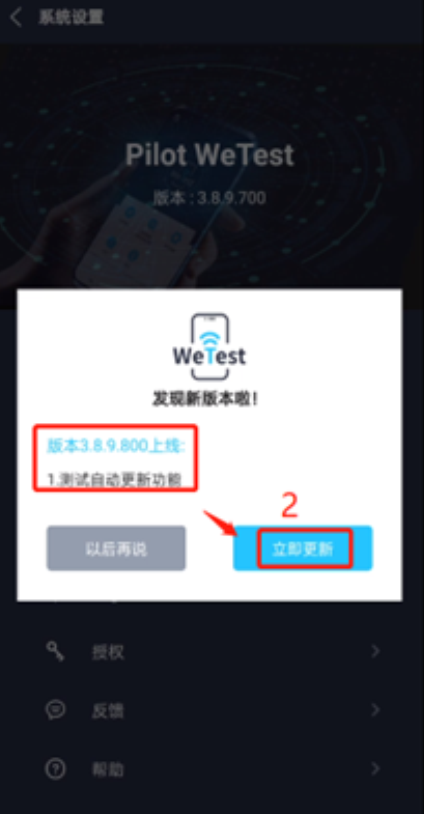 软件安装授权软件安装包下载完成后，请进行软件安装（以小米11手机为例进行演示）对安装过程中提示的“允许”权限进行确认，主要权限有：未知来源应用权限管理——3个开关均开启并确定所有文件访问权限——开启“授予所有文件的管理权限”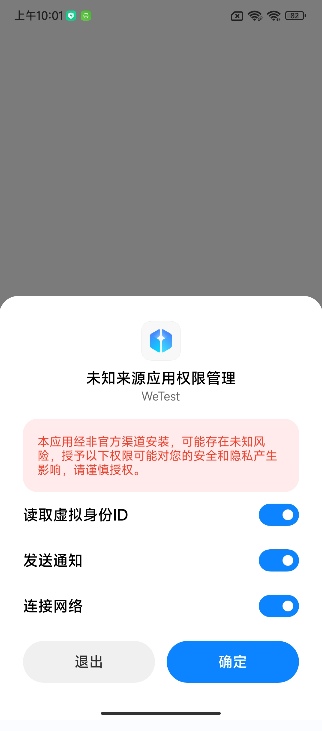 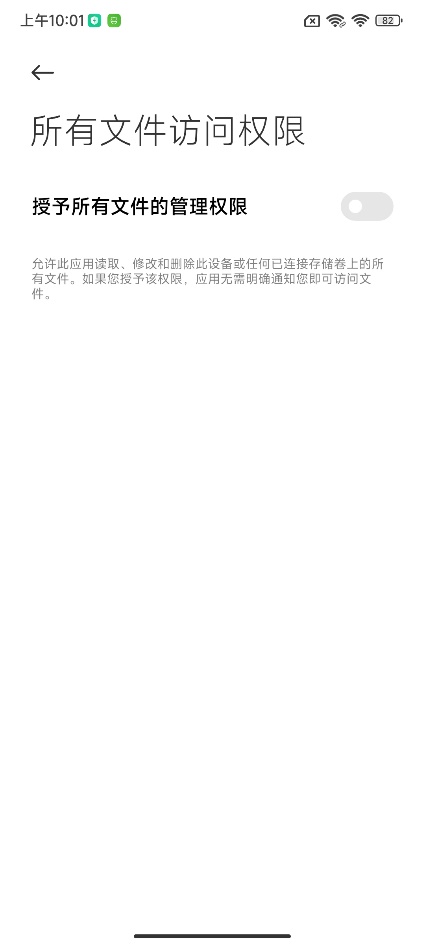 是否允许“Wetest”获取设备信息——点击“始终允许”；是否允许“Wetest”获取此设备的位置信息？——点击“仅使用期间允许”；是否允许“Wetest”拨打电话和管理电话？——点击“始终允许”；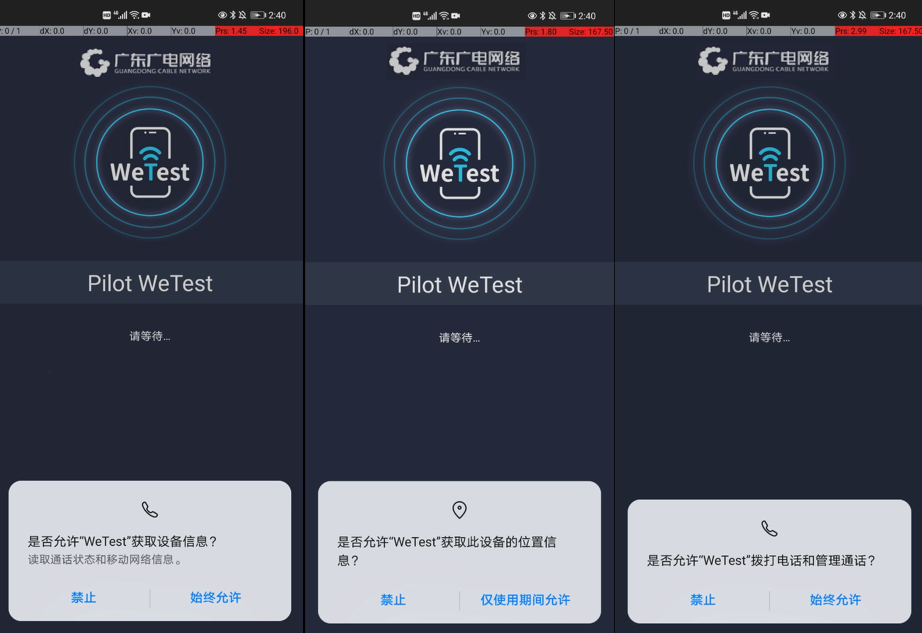 是否允许“Wetest”访问您设备上的照片、媒体内容和文件？——点击“始终允许”；是否允许“Wetest”后台获取此设备的位置信息？——点击“始终允许”；是否允许“Wetest”后台拨打电话和管理通话？——点击“始终允许”；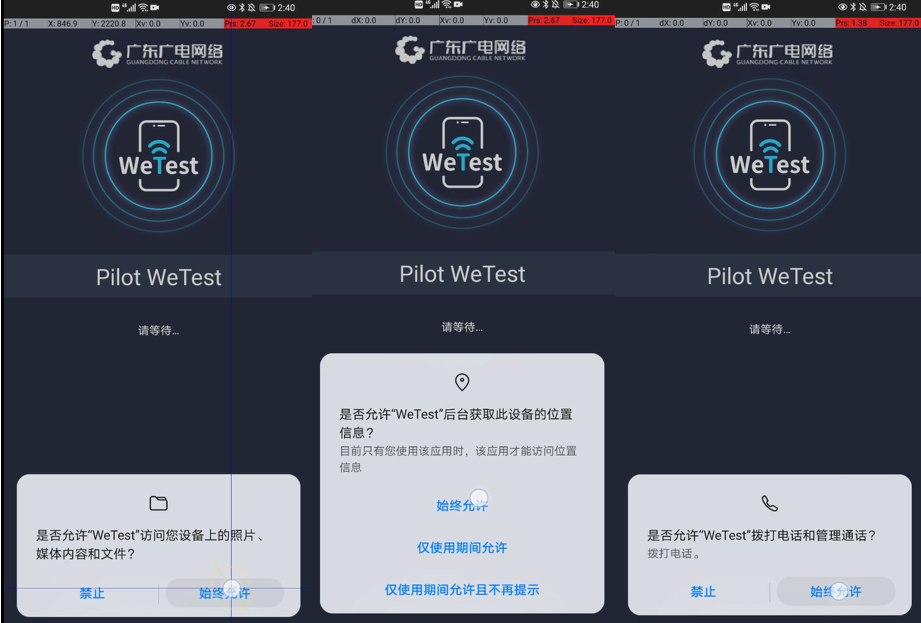 是否允许“Wetest”录制音频？——点击“始终允许”；是否允许“Wetest”拍摄照片和录制视频？——点击“始终允许”；是否允许“Wetest”后台拨打电话和管理通话？——点击“始终允许”；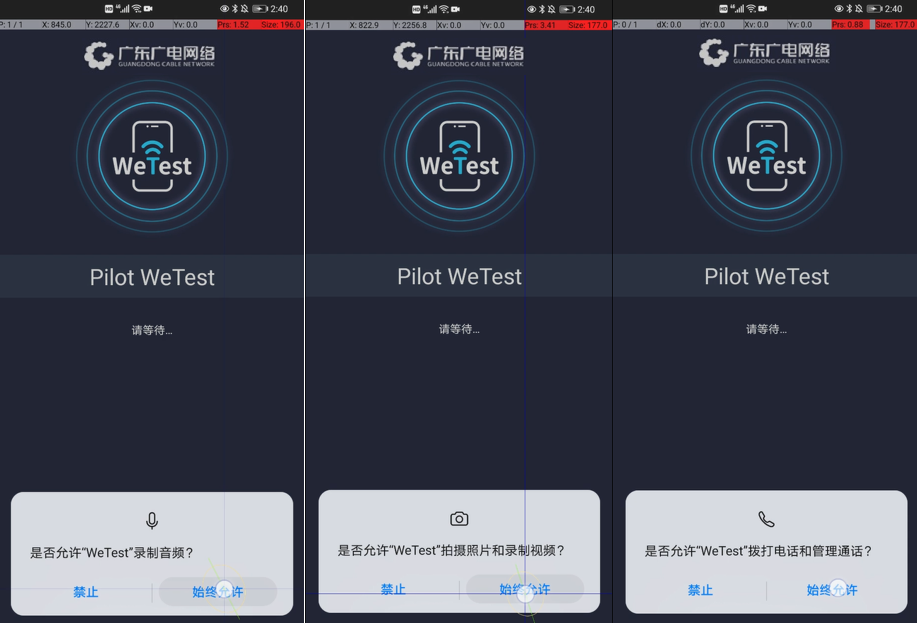 是否允许“Wetest”访问您的通信录？——点击“始终允许”；是否允许“Wetest”发送和查看信息？——点击“始终允许”；是否允许“Wetest”访问您的手机通话记录？——点击“始终允许”；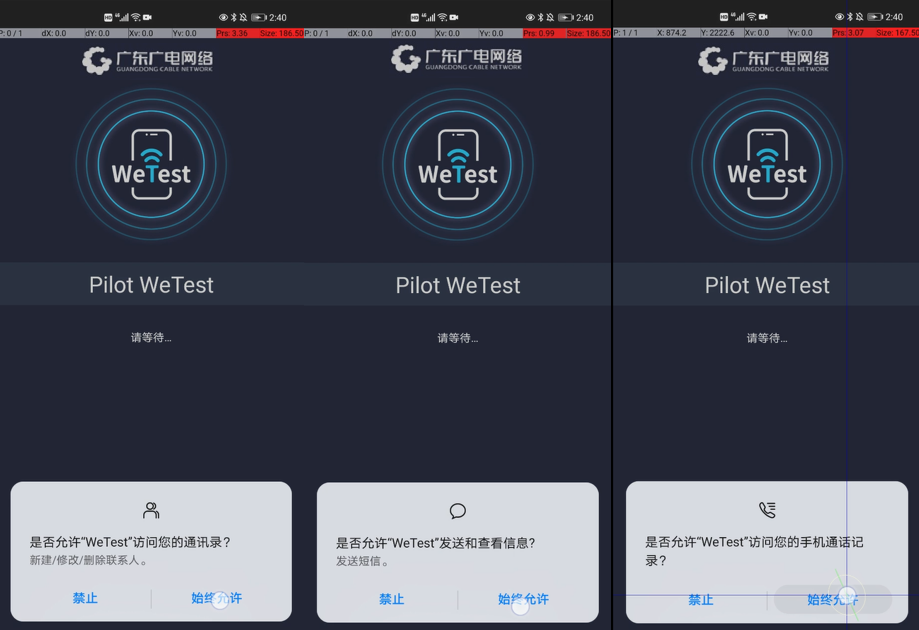 3、软件权限检查（1）进入手机“设置”——应用设置——授权管理——应用权限管理——应用管理——WeTest，检查该路径下的所有权限，需均设置为绿色。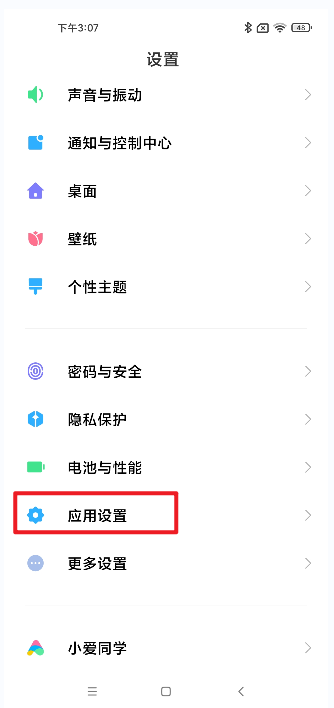 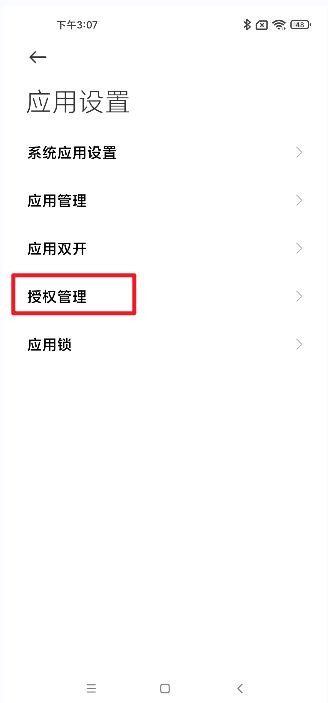 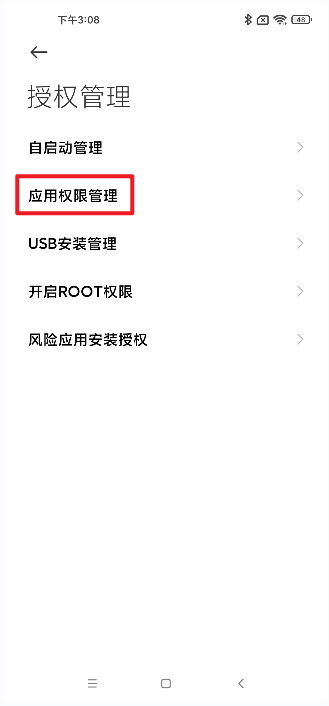 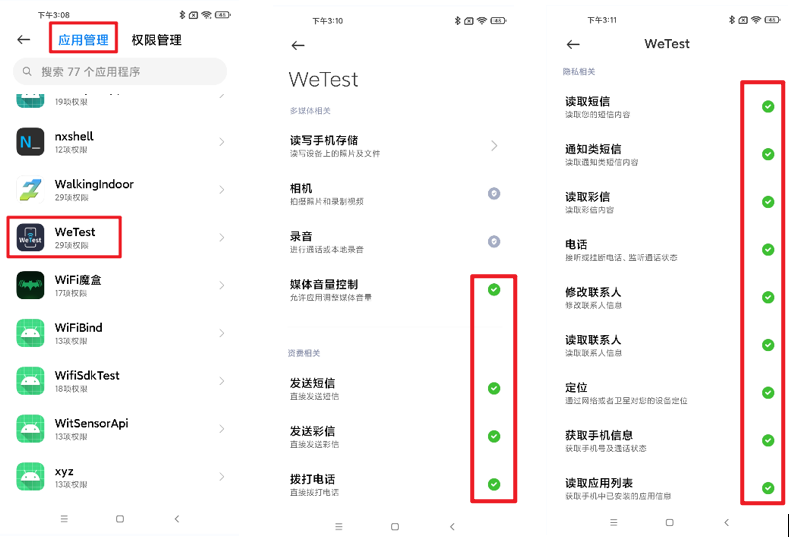 （2）对于有些权限不是绿色的情况，需要点击进去该权限，选择“始终允许”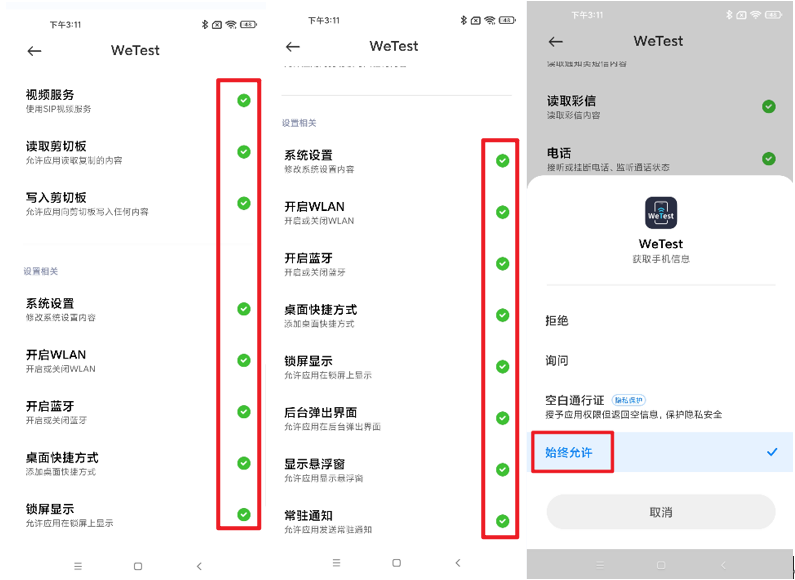 在权限管理配置检查完成后，需确认手机本身的定位是开启状态；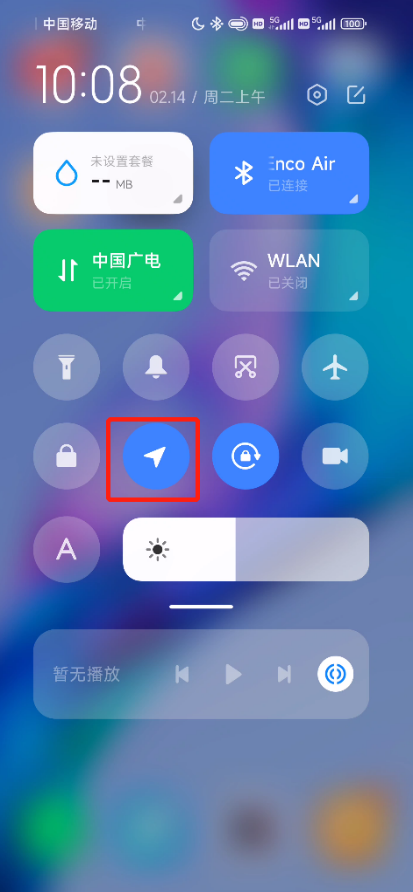 4、设备注册（1）电脑浏览器地址栏输入http://203.132.33.90/#/login,进入平台登陆界面,输入账号/密码/验证码登陆平台（具体账号和密码请咨询省公司或技术支持）；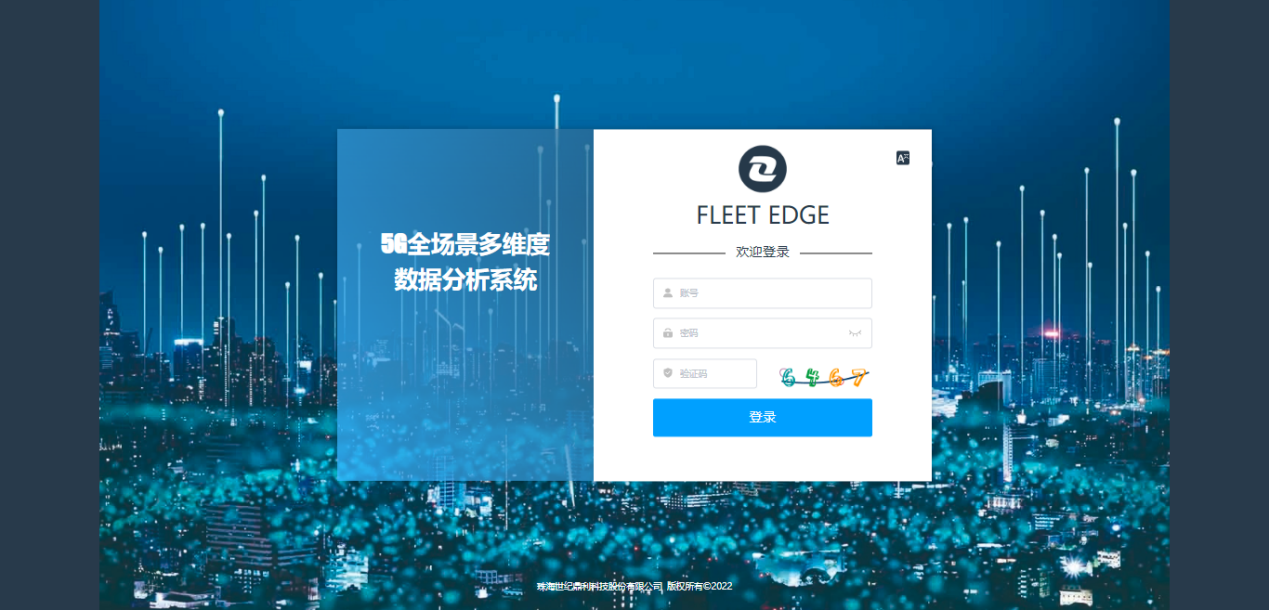 （2）登录平台后，点击平台左侧菜单栏的“APP设备”功能项——选择“二维码注册“——选择“分组”并点击“生成注册二维码”。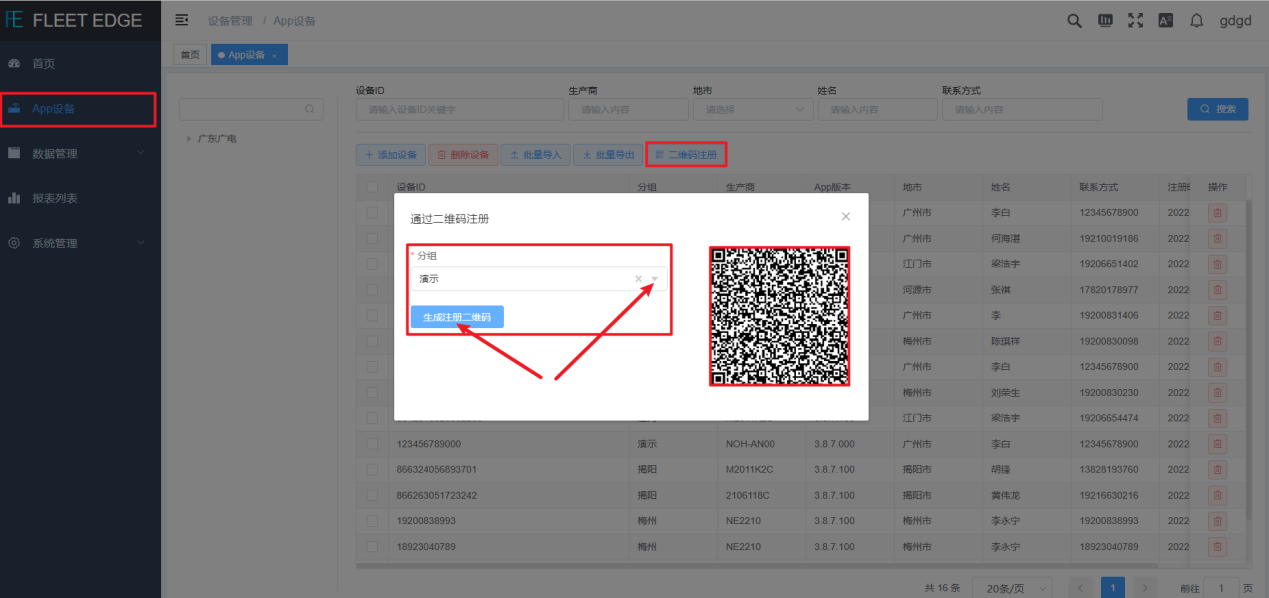 （3）打开手机软件，在注册里面点击“License注册”的扫描图标，将扫描框对准平台新生成的二维码，使“License注册”获取到权限码；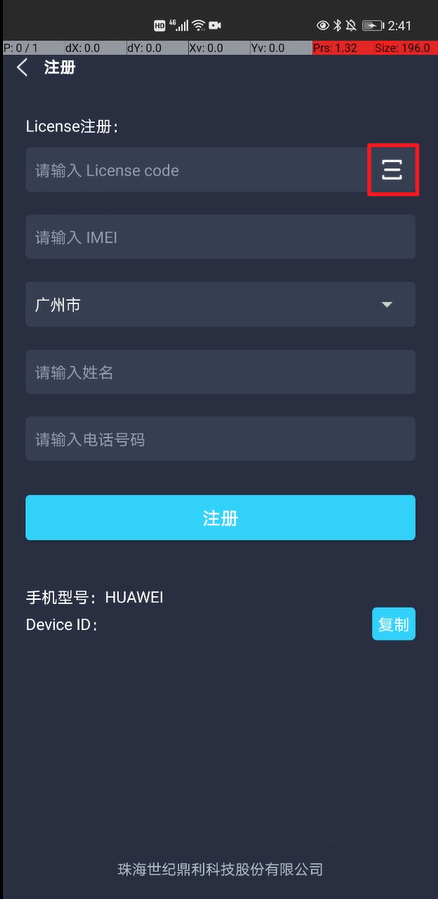 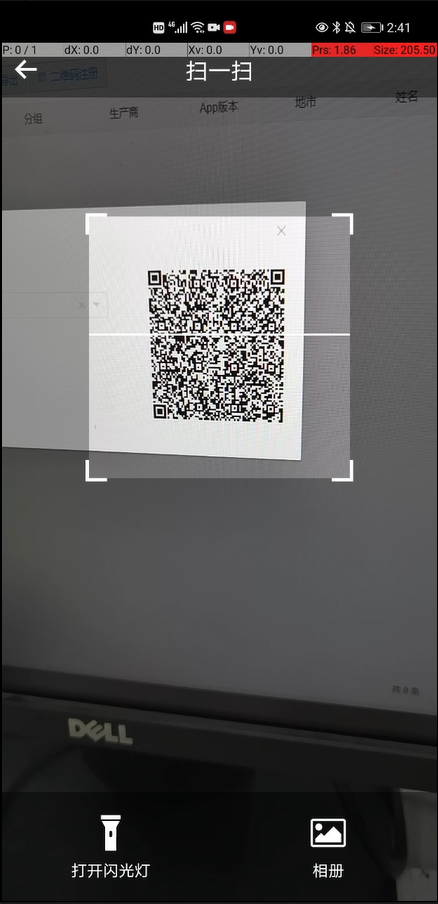 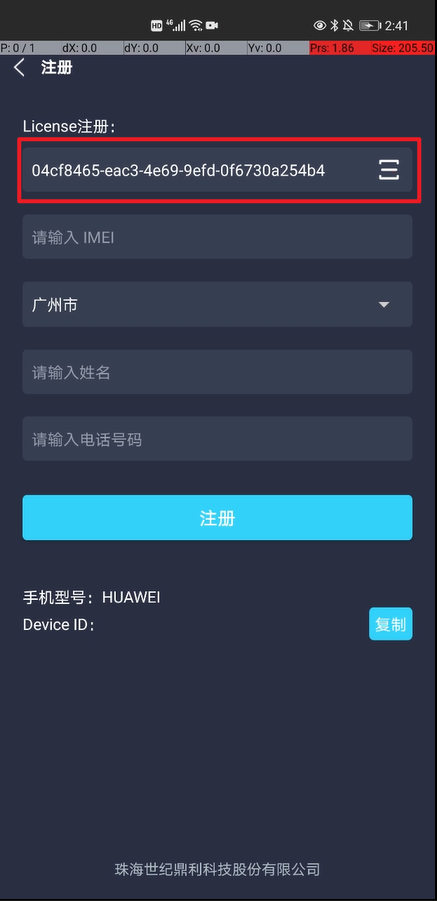 （4）广电卡需放置在SIM1，填IMEI号时需填写手机的IMEI1，IMEI1号可复制软件注册界面最底下的imei1号或通过手机语音拨打界面输入*#06#来获得。（5）根据所在地市进行地市选择——填写测试人员名字和号码——点击“注册”——注册完成；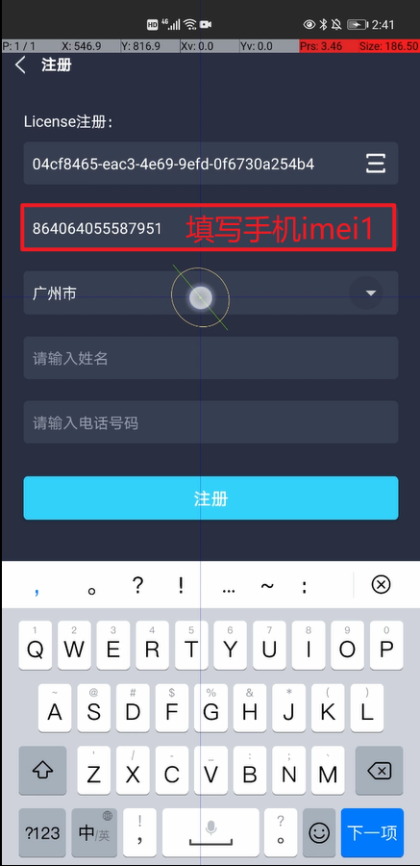 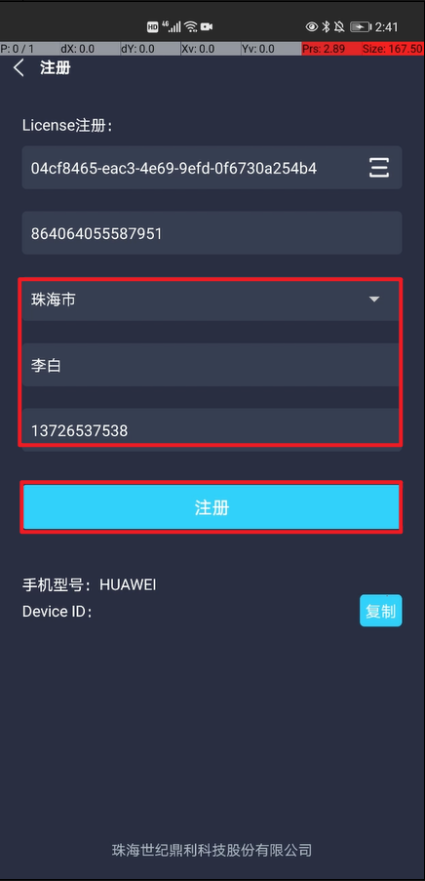 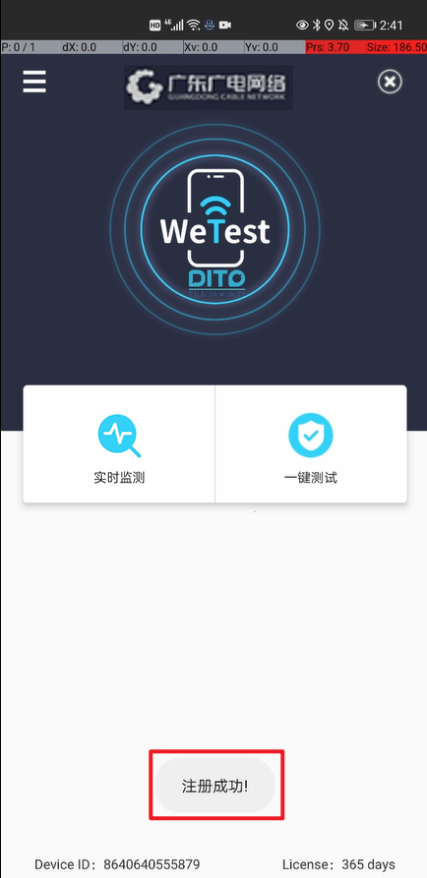 实时监测——路测注册完成后，打开软件首页有两个功能模块：实时监测、一键测试。“实时监测”功能分为3个子功能：网络信息、基站信息、设备信息。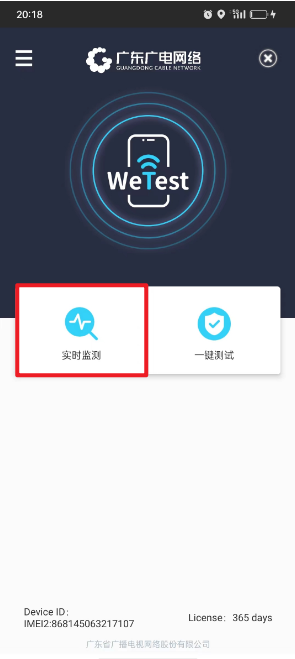 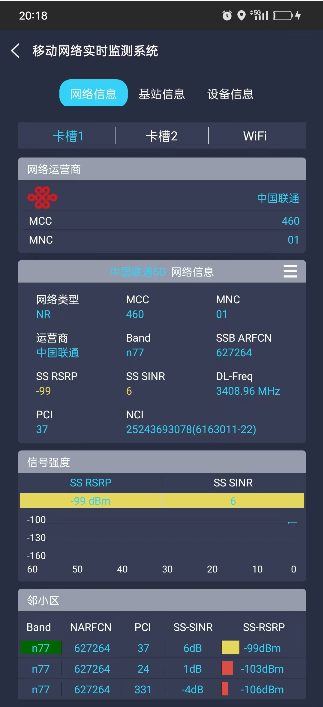 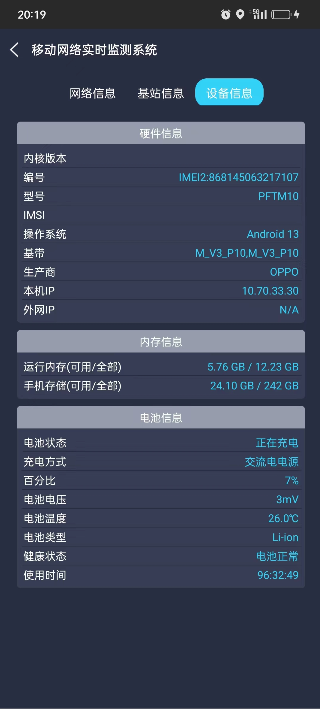 网络信息：呈现手机卡槽1、卡槽2、WIFI的3种网络信息；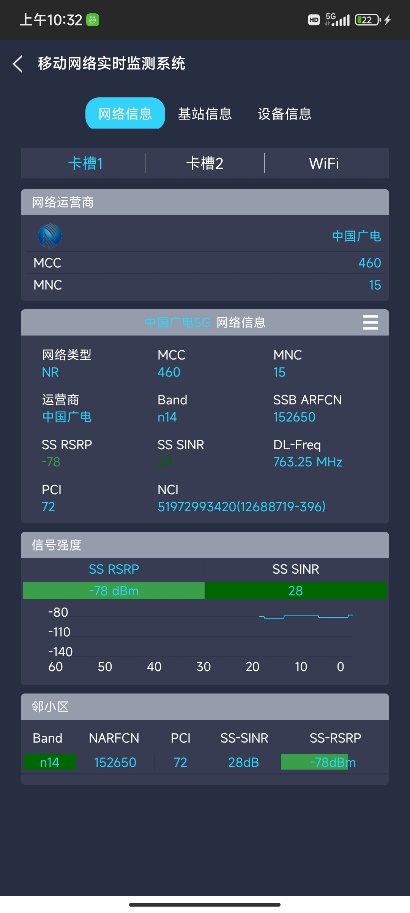 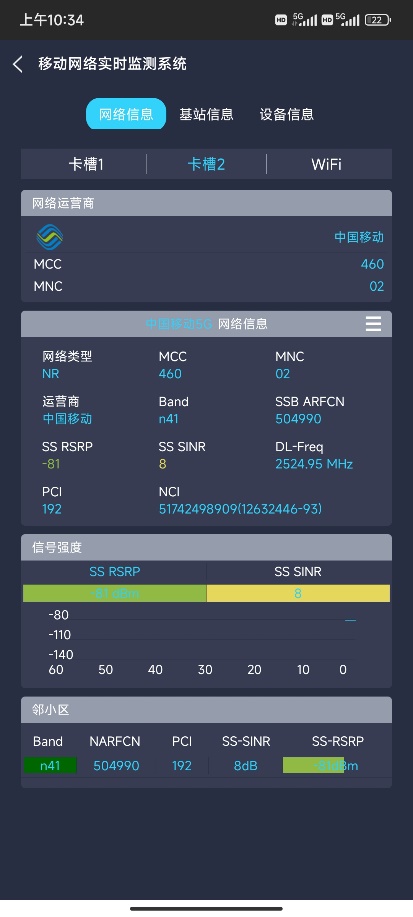 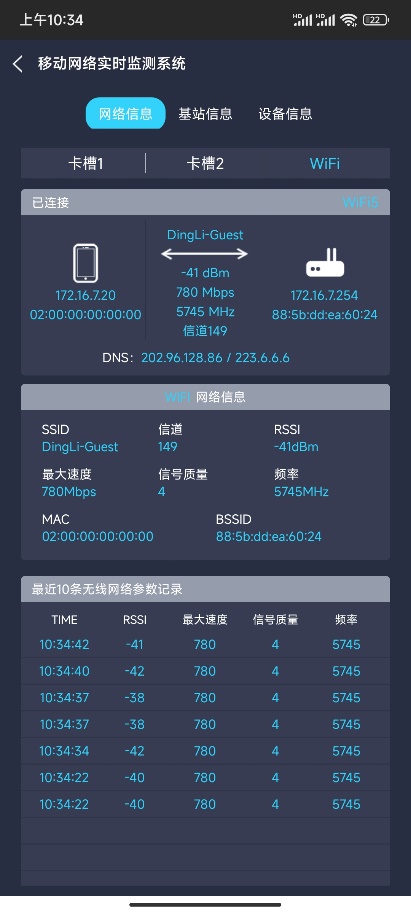 设备信息：呈现手机软硬件信息；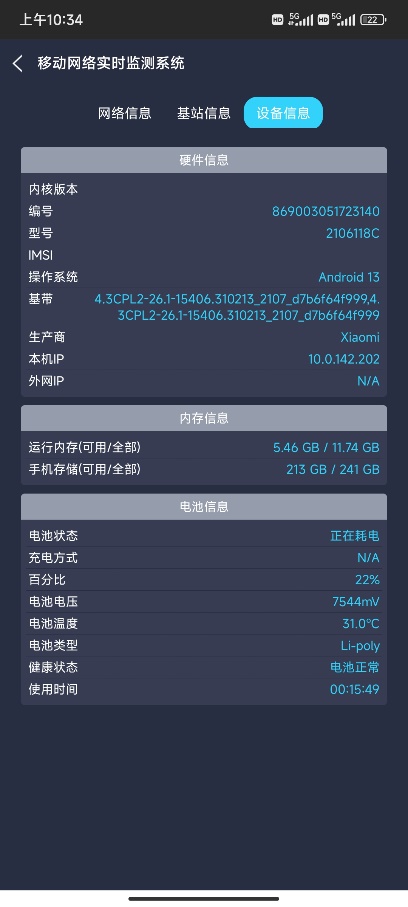 基站信息：用于道路打点测试，具体使用和操作步骤如下。1、开启GPS定位路测打点功能需借助GPS定位，仅限于可接收到GPS定位的测试场景，无法满足室内或地铁等无GPS定位的测试需求，测试前手机需开启GPS定位。2、选择卡槽在“基站信息”功能项左侧“选择卡槽”中选择SIM卡槽，有SIM1和SIM2可供选择，测试前请提前将对应的SIM卡槽设置到需要测试的网络模式下。注：选择SIM卡槽步骤只是为了方便在手机上观察轨迹，实际如果手机的SIM1和SIM2都有装卡的情况下，两张卡的测试信号都会一起采集。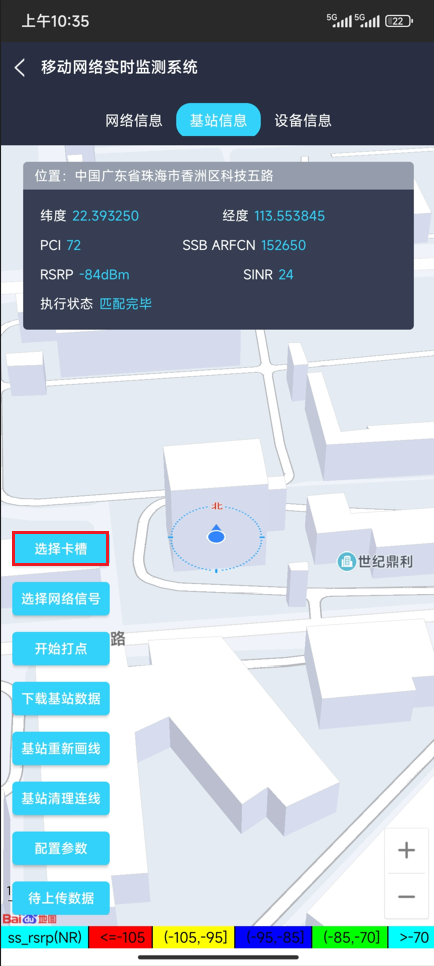 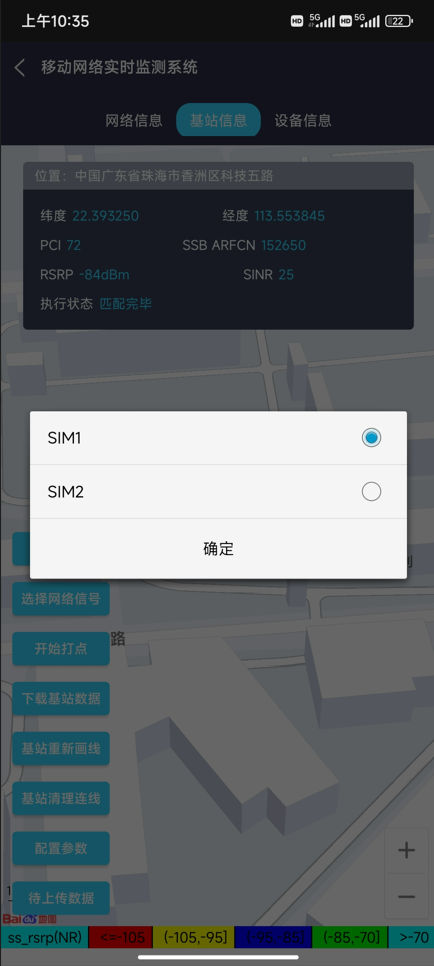 3、选择网络信号卡槽选择完成后，点击进入“选择网络信号”选择需要呈现的信号，有“全选”、“SINR”、“RSRP”可供选择，默认是“全选”，全选后，在测试时会显示2个参数的测试轨迹，且2条测试轨迹以一定偏移量错开显示，如果只选择了1个参数，测试时观察到的轨迹就只有1条。注：选择网络信号步骤只是为了方便在手机上观察参数测试轨迹，实际无论选择什么网络信号，2个参数的测试信号都会一起采集。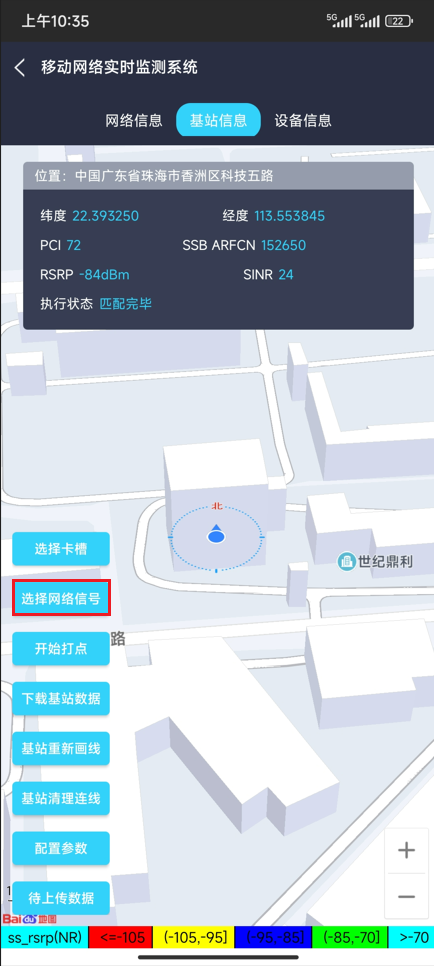 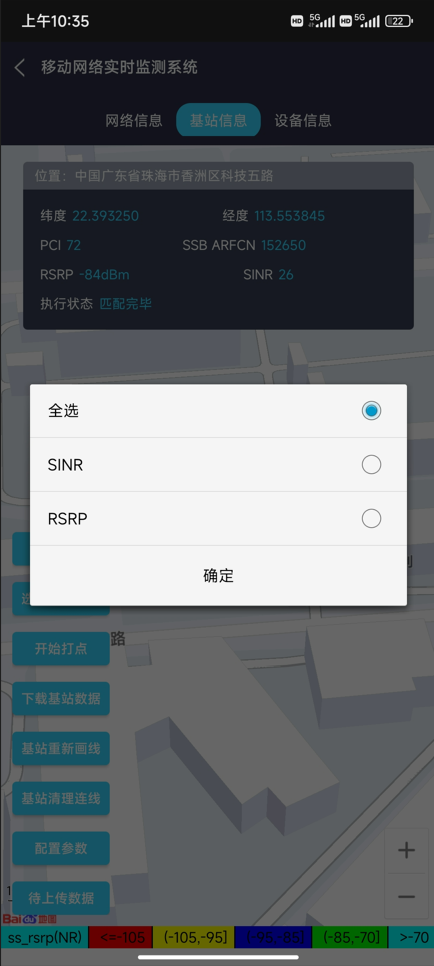 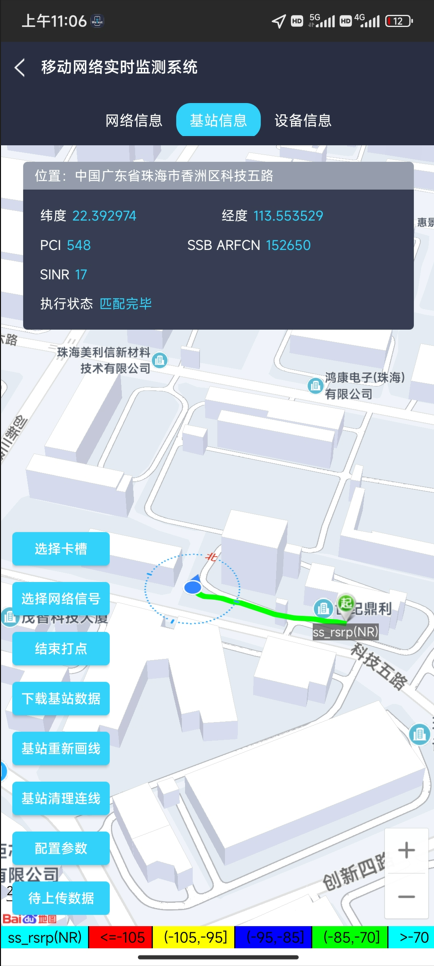 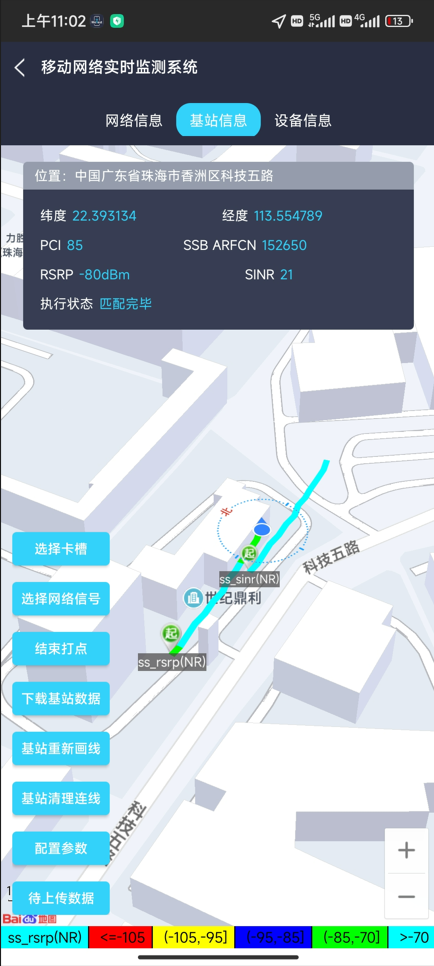 4、打点测试点击“开始打点”并沿着需要路测的路线场景行走或驱车（自行车、摩托车、汽车等），此时可以观察到地图上的轨迹也跟着运动，当点击“开始打点”后，该按钮会自动变成“结束打点”字样，测试时长可根据自身计划而定，当决定要结束测试时直接点击“结束打点”即可，此时按钮又变回“开始打点”。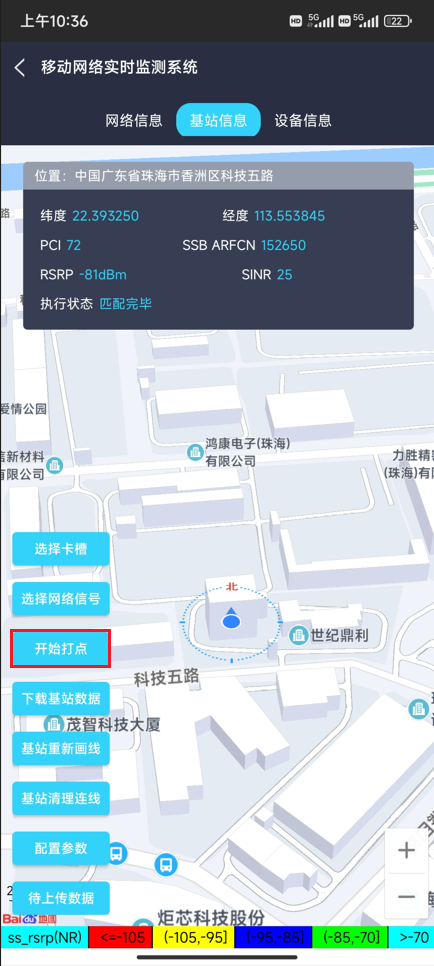 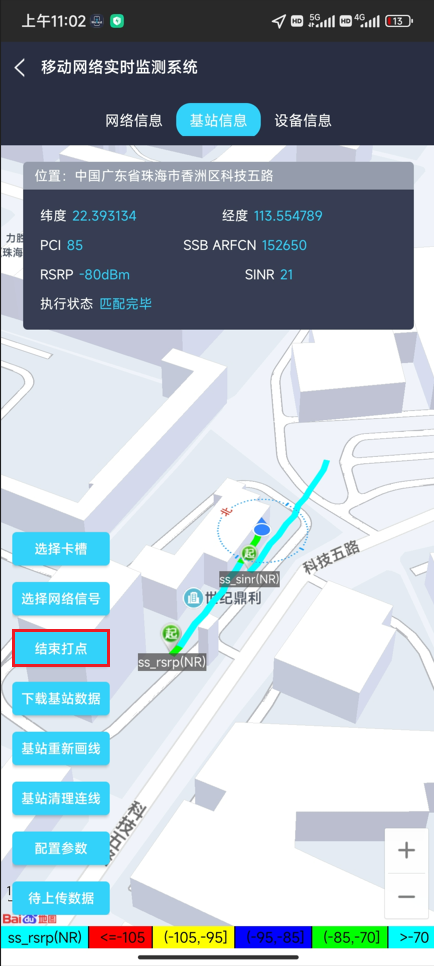 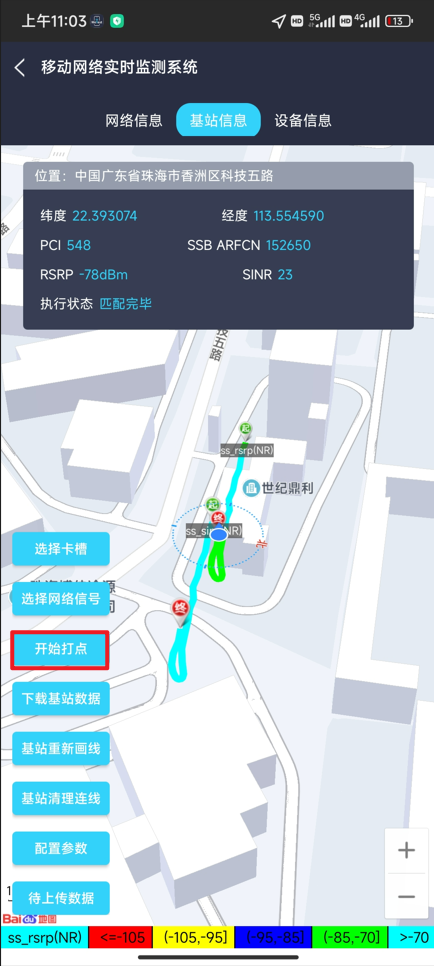 （1）双卡切换轨迹呈现在“选择卡槽”功能项中选择SIM1，并用SIM1测试了一段轨迹后，可选择切换到SIM2，此时可以看到测试轨迹已经切换成了SIM2的轨迹；注：双卡切换轨迹呈现不会影响测试结果，只是方便观察双卡轨迹情况。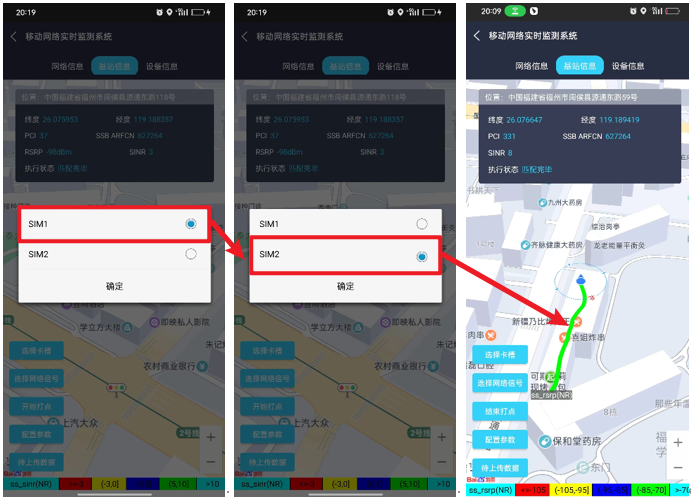 5、工参加载打开点测平台，在“数据管理”—“基站数据”—选择对应的地市分组，比如以珠海市为例，点击“珠海市”，选择“导入”功能。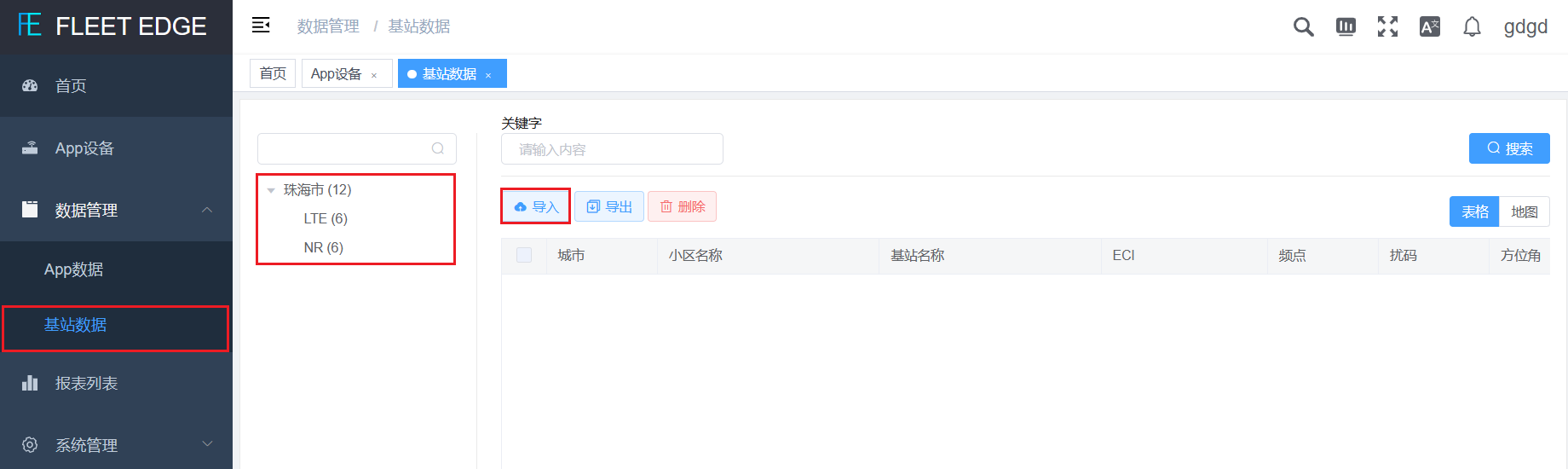 在弹出的“基站上传”窗口中，点击“下载模板”按钮，将基站工参模板下载到电脑并打开。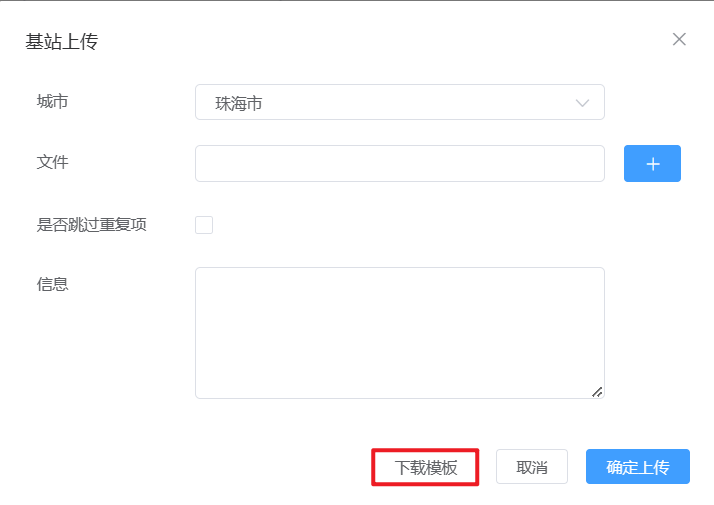 基站工参模版打开如下，蓝色底色和带批注部分为必填项，其他灰色底色部分能填写的尽量都填写。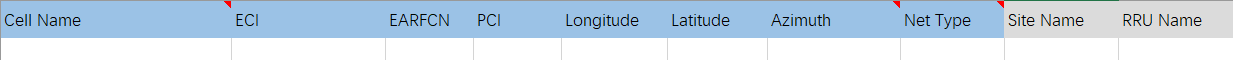 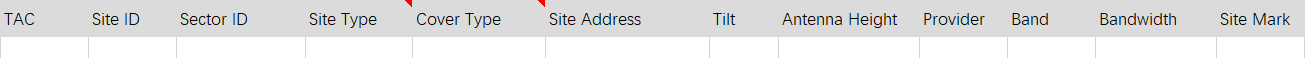 释义如下：基站工参模板制作完成后，在“基站上传”中，点选“城市”—“+”选中基站工参模板——“确定上传”。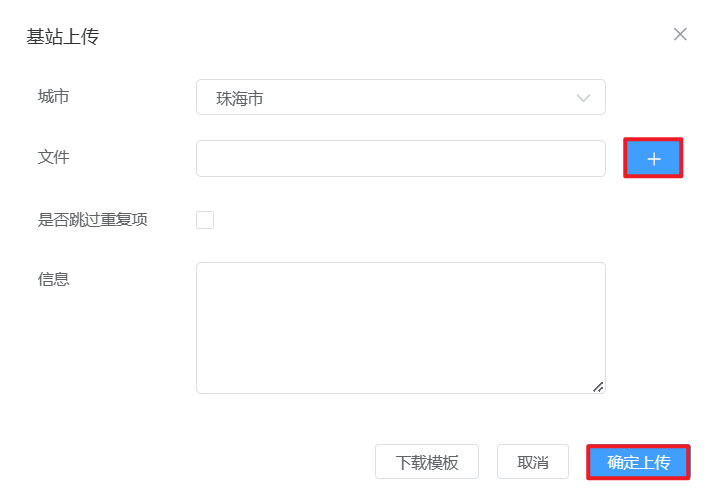 完成平台侧导入基站工参后，手机APP侧可执行“下载基站数据”，根据实际网络情况选择LTE或NR选项——设置需要加载的基站工参范围（1-99km）——点击“确定”即可加载并显示平台上对应网络的基站工参数据。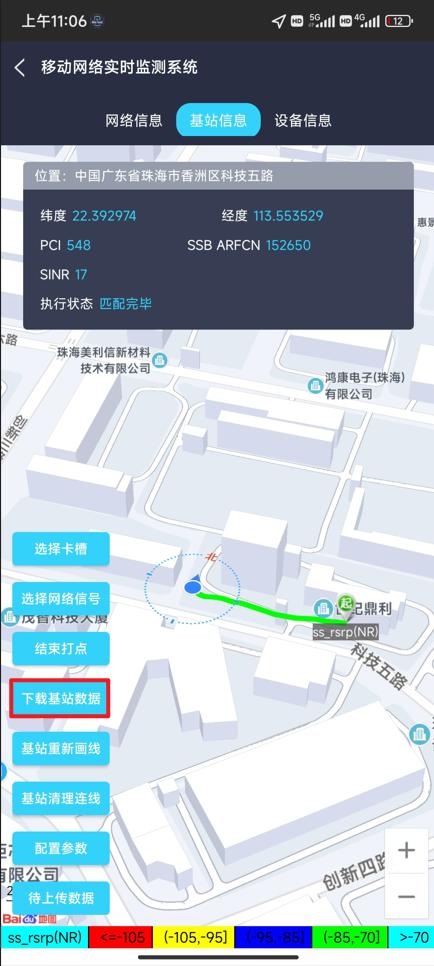 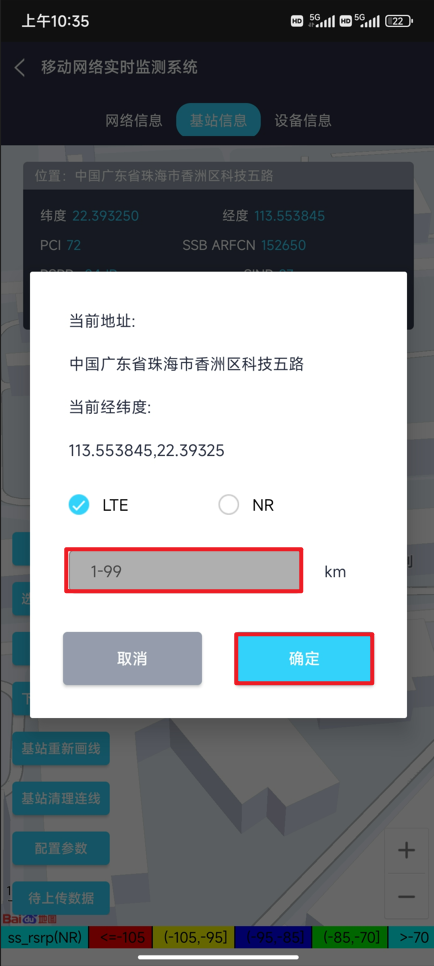 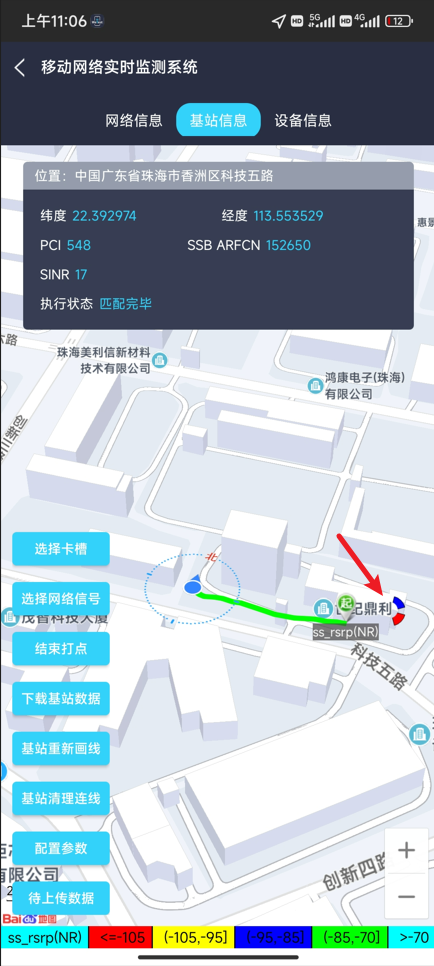 APP加载基站工参，在DT测试过程中可查看测试轨迹与基站的拉线情况，采样点与基站有拉线距离显示。基站清理连线：清除目前地图上加载的基站和拉线；基站重新画线：重新加载手机APP下载下来的基站工参数据；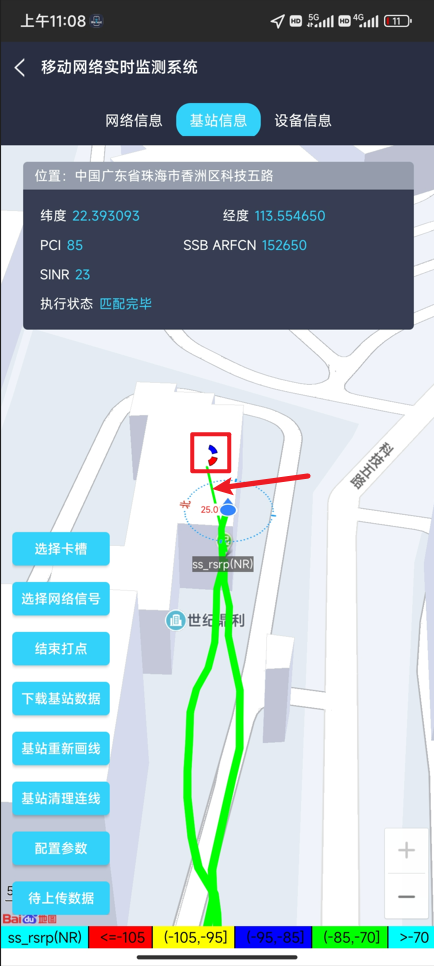 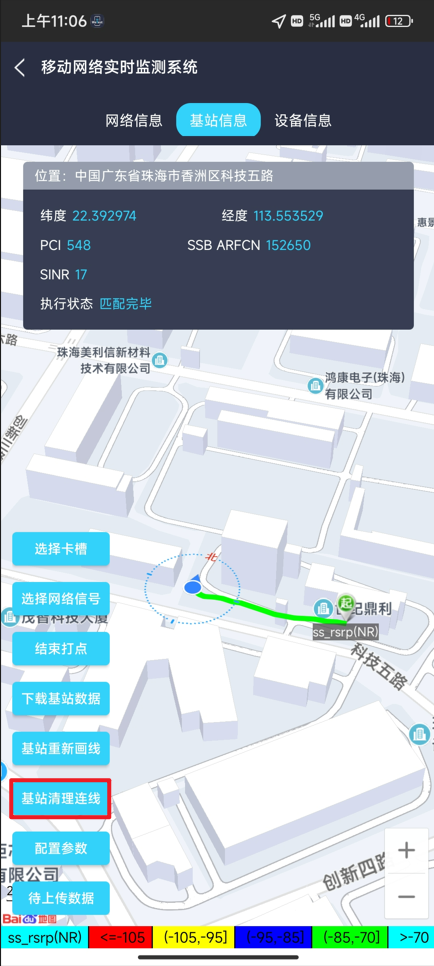 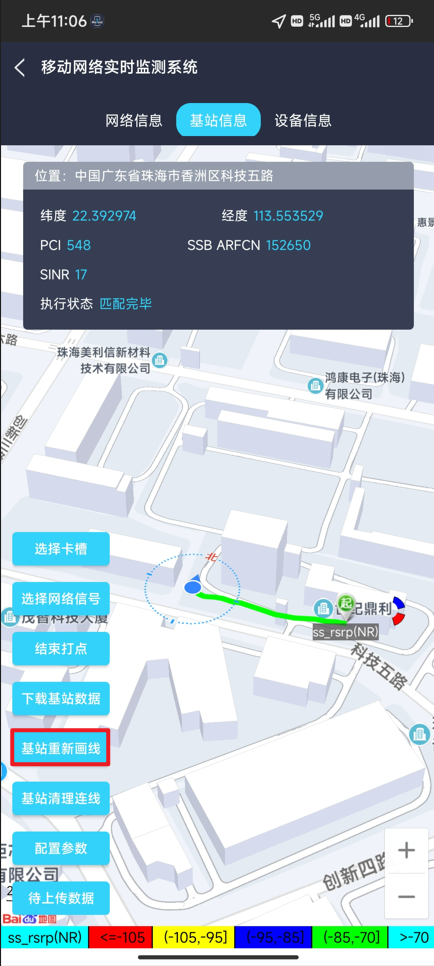 6、配置参数测试过程中可点击“配置参数”自定义4G/5G参数图例显示。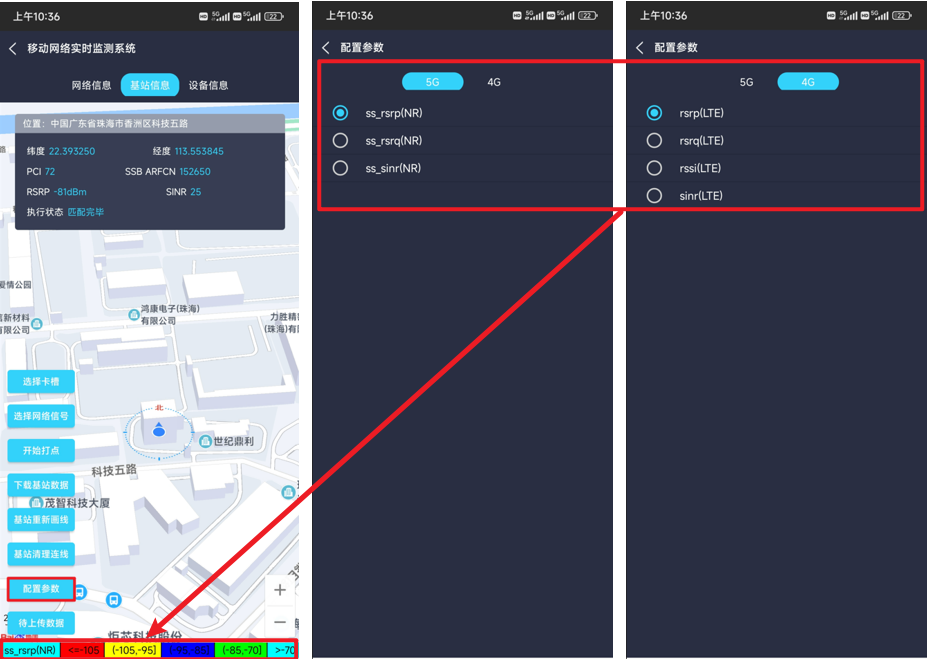 7、数据回传当打点测试完成后，点击“结束打点”，软件会自动回传当前测试数据到平台，可在“待上传数据”中查看是否还有未上传数据，如有，可勾选该数据手动回传,当“待上传数据”的数据消失时则表示回传完毕。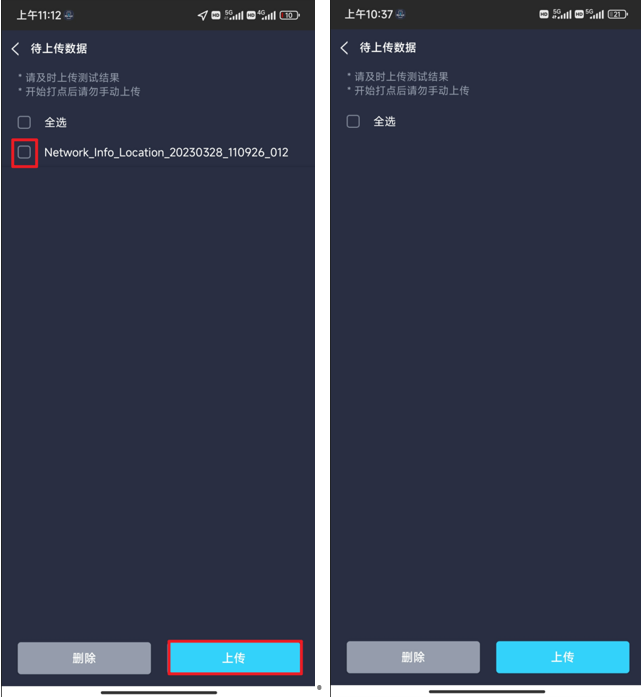 一键测试——点测“一键测试”功能分为3个业务模块：通话测试、Ping测试、FTP测试。每个业务模块分别按照广电5G/广电4G/移动5G/移动4G的网络类型进行测试。通话测试：广电5G/4G默认拨打10099，移动5G/4G默认拨打10086，通话时长5s、业务超时15s，计划配置支持手动修改；Ping业务：www.baidu.com地址Ping包，测试时长10s；FTP业务：执行FTP下载业务测速，默认集成省公司FTP服务器；具体测试业务可按照自身测试需求进行选择，可单选、双选或多选业务执行。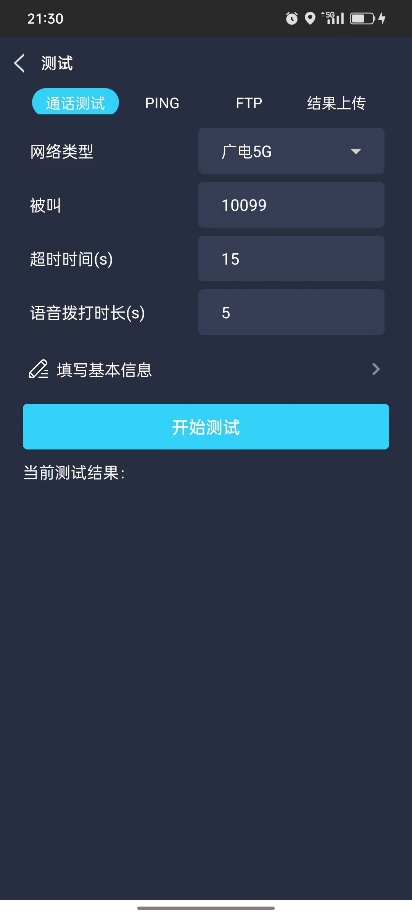 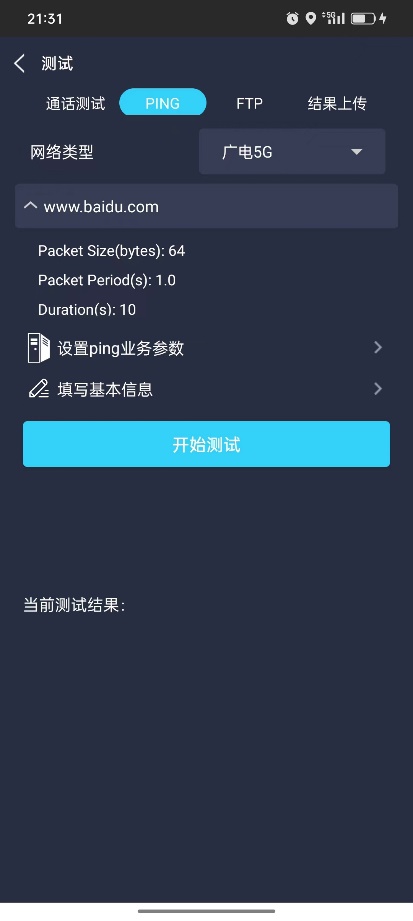 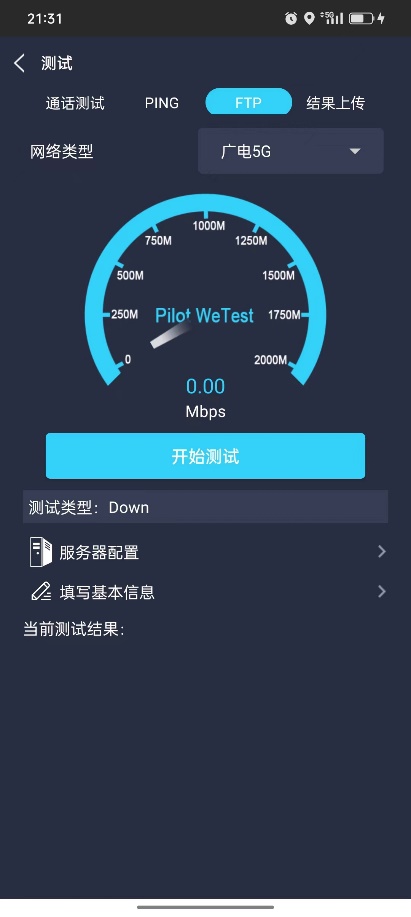 辅助服务开启软件安装并注册完成后，第一次点击开始测试会提示需要打开辅助服务，在弹出来的界面点击“已下载的应用”，找到Wetest，进去打开“使用WeTest”开关；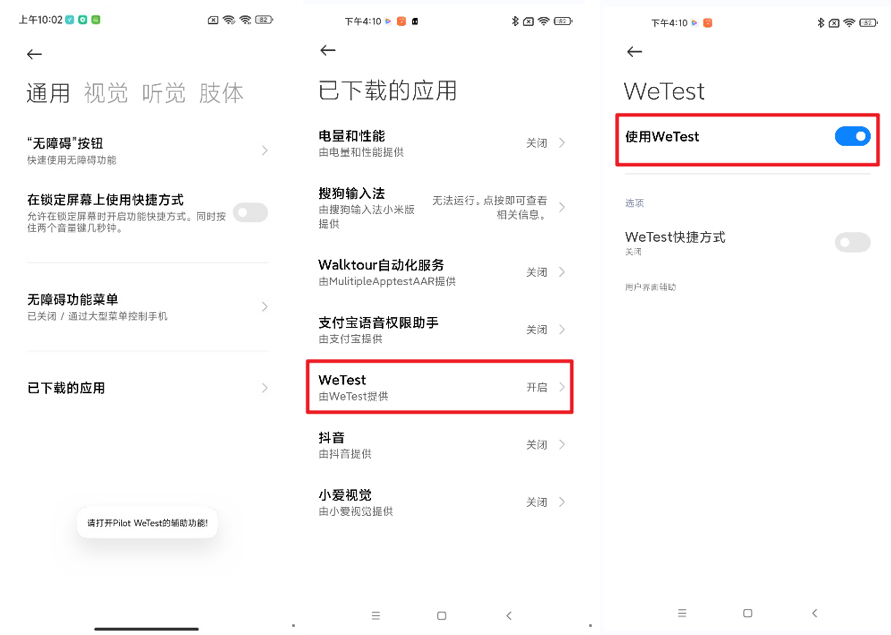 测试顺序要求软件需要测试4种网络场景下的业务，测试顺序依次为：广电5G、广电4G、移动5G、移动4G（注：需严格按照以上顺序进行测试）。3、广电5G测试（1）进入手机“设置”——“双卡与移动网络”——“默认拨号卡”和“上网卡”均选择卡1——进入“5G网络”——打开“启用5G网络”。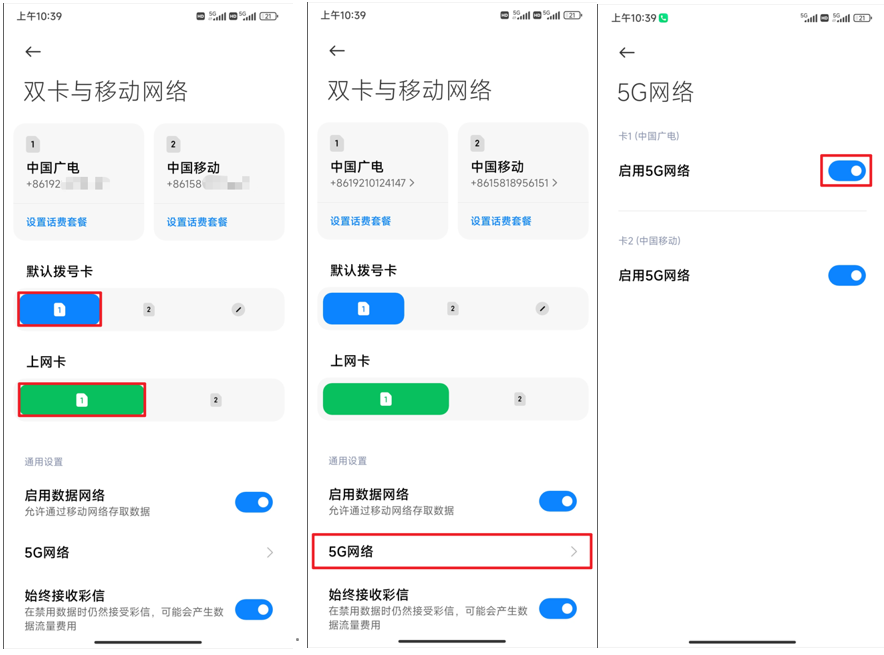 （2）稍等片刻，等待手机信号图标的信号稳定后再进行测试，测试时需关闭WIFI。（3）打开Wetest软件，进入“一键测试”——填写基本信息：包括测试点地址（地址如不够详尽，可以手动编辑新增地址字段）、选择所属网格（支持关键字搜索）和测试场景——点击保存并确定。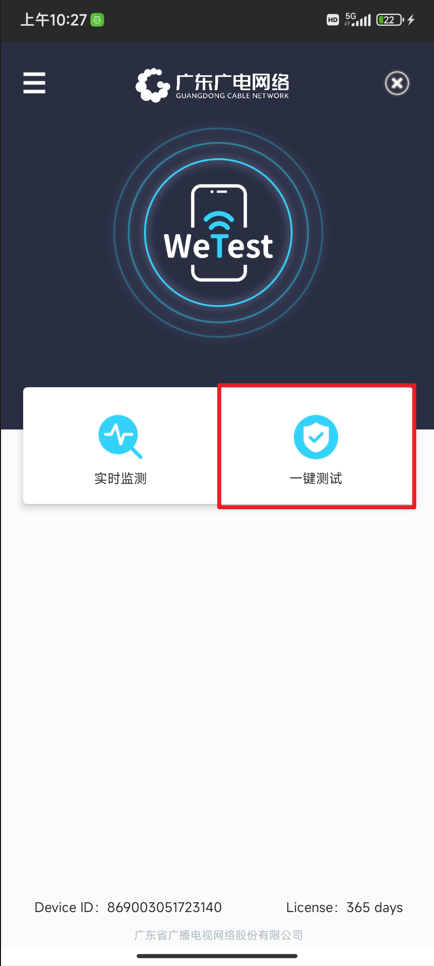 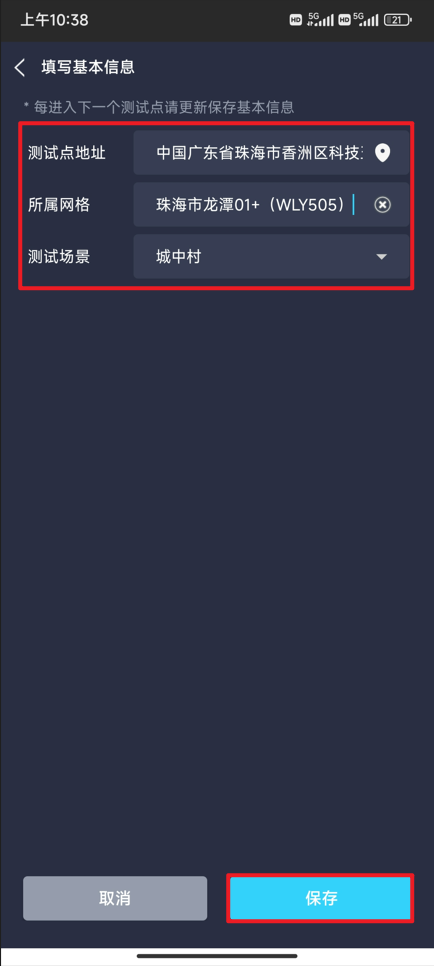 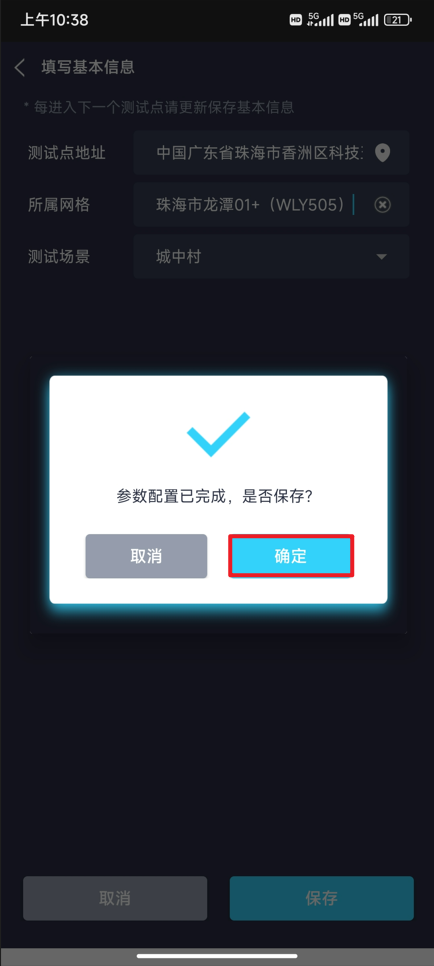 （4）通话测试通话测试分项中，网络类型选择“广电5G”—点击“开始测试”—测试时长为5s，等待通话结束后，软件会自动跳到测试界面并输出结果（测试过程中切勿手动点停止通话，以免造成测试结果有误,且确保通话界面为普通语音而不是视频彩铃，如通话界面为视频彩铃，则需手动切换一下或咨询客服取消测试卡的视频彩铃功能）——广电5G通话测试完成，可通过“默认卡”、“类型”、“PLMN”等显示结果来确认本次业务是否为广电5G。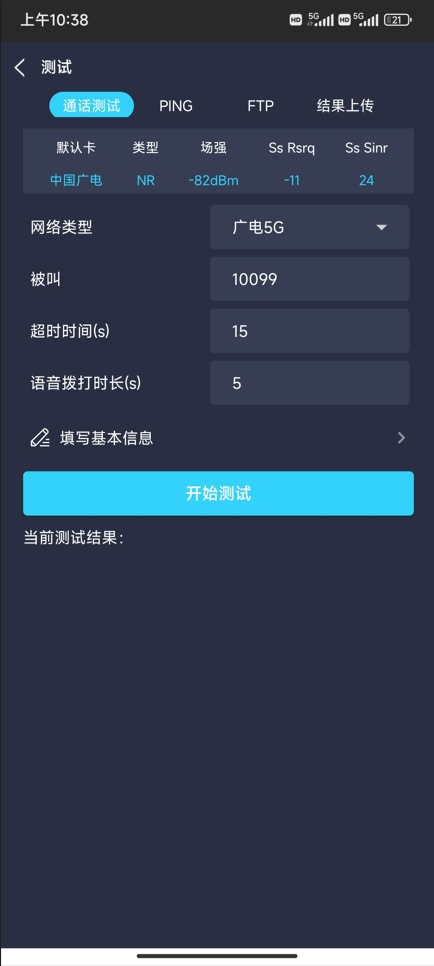 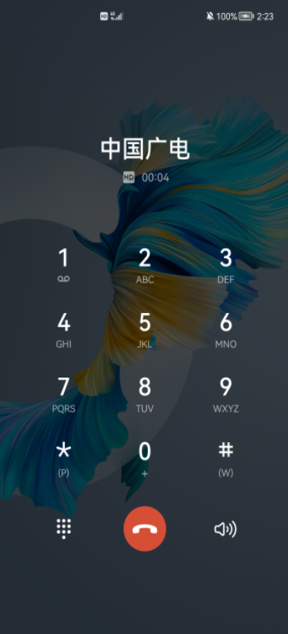 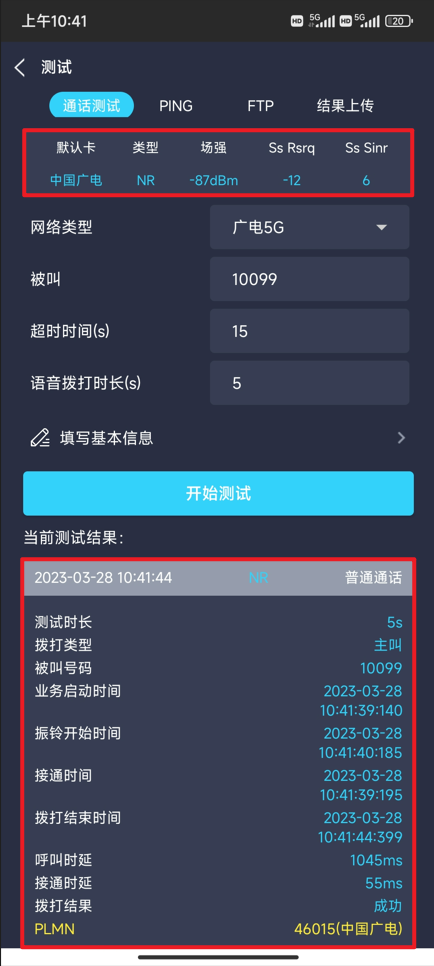              （5）Ping测试（根据测试需求进行选择，如只测通话业务，可忽略本步骤）Ping测试分项中，网络类型选择“广电5G”——点击“开始测试”——测试时长为10s，等待测试结束后，软件测试界面会自动输出结果（测试过程中切勿手动点停止测试，以免造成测试结果有误）——广电5G Ping测试完成，可通过“默认卡”、“类型”、“PLMN”等显示结果来确认本次业务是否为广电5G。（6）FTP测试（根据测试需求选择，如只测通话或Ping，可忽略本步骤）FTP测试分项中，网络类型先选择“广电5G”——点击“开始测试”，等待测试结束后，软件测试界面会自动输出结果（测试过程中切勿手动点停止测试，以免造成测试结果有误）——广电5G FTP测试完成，可通过“默认卡”、“类型”、“PLMN”等显示结果来确认本次业务是否为广电5G。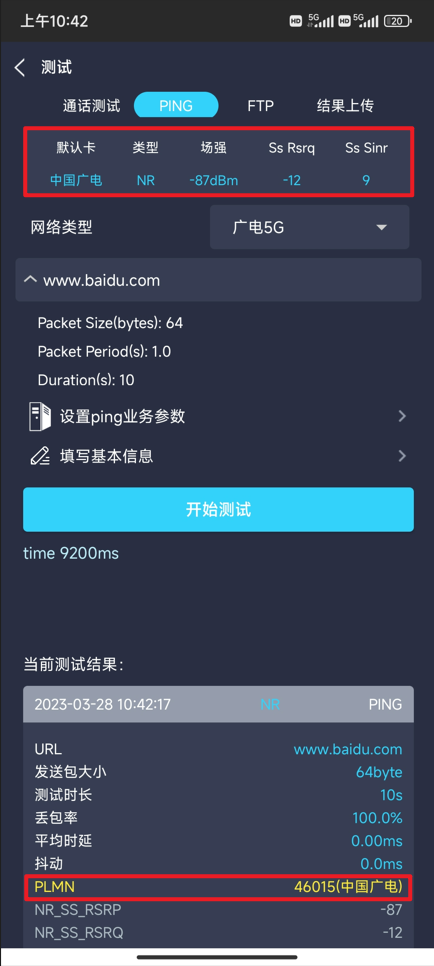 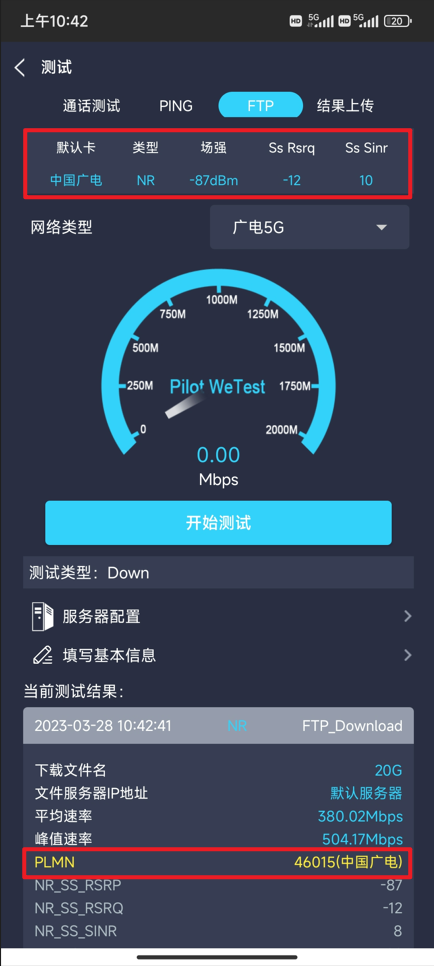 4、广电4G测试（1）关闭卡1的“启用5G网络”开关（进入手机“设置”——“双卡与移动网络”——“5G网络”——关闭“启用5G网络”）；（2）稍等片刻，等待手机信号图标的信号稳定后再进行测试，测试时需关闭WIFI。（3）进入软件测试界面——切换网络类型为“广电4G”——依照广电5G的测试方法，点击通话测试/Ping/FTP功能项的“开始测试”——等待测试结束后，软件会自动跳到测试界面并输出结果（测试过程中切勿手动点停止测试，以免造成测试结果有误）——广电4G测试完成。5、移动5G测试（1）进入手机“设置”——“双卡与移动网络”——“默认拨号卡”和“上网卡”均选择卡2——进入“5G网络”——打开“启用5G网络”。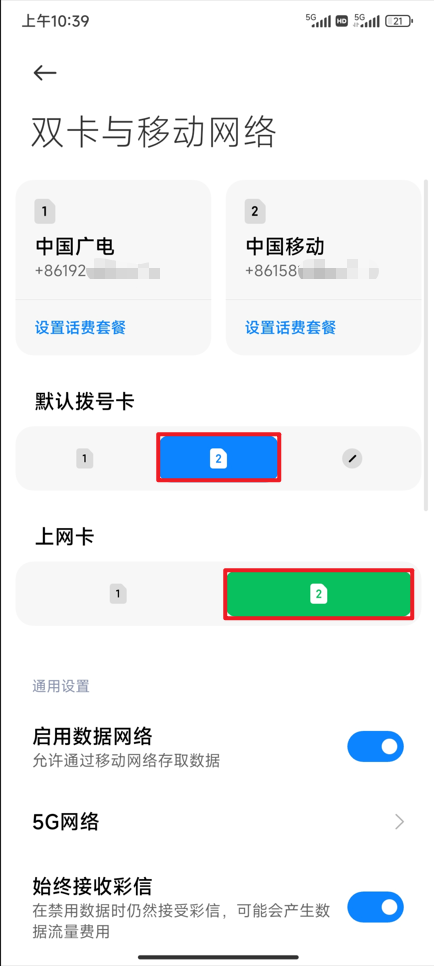 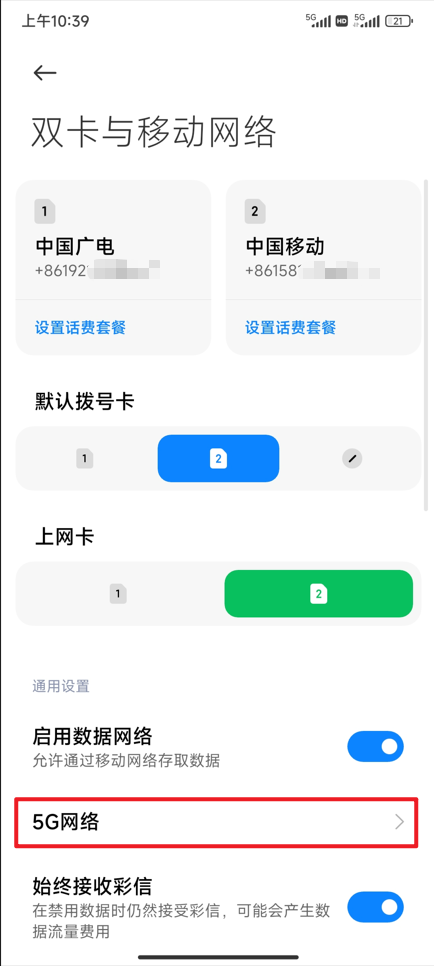 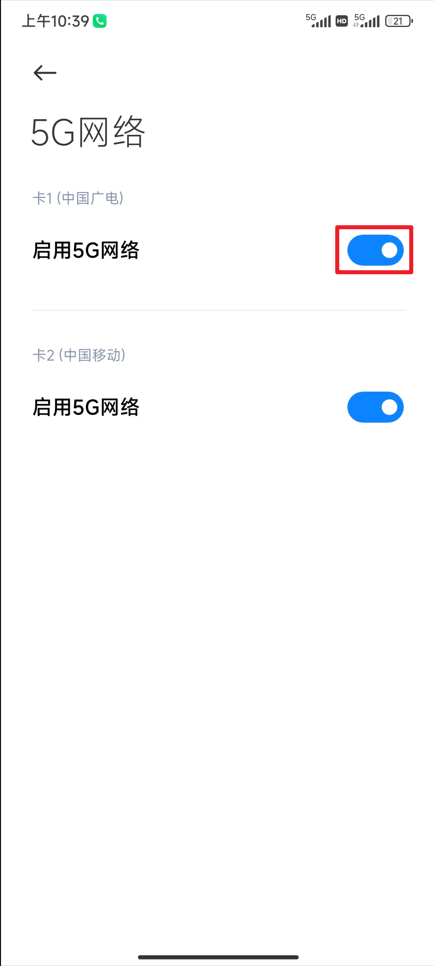 （2）稍等片刻，等待手机信号图标的信号稳定后再进行测试，测试时需关闭WIFI。（3）进入软件测试界面——切换网络类型为“移动5G”——依照广电5G的测试方法，点击通话测试/Ping/FTP功能项的“开始测试”——等待测试结束后，软件会自动跳到测试界面并输出结果（测试过程中切勿手动点停止测试，以免造成测试结果有误）——移动5G测试完成。6、移动4G测试（1）关闭卡2的“启用5G网络”开关（进入手机“设置”——“双卡与移动网络”——“5G网络”——关闭“启用5G网络”）。（2）稍等片刻，等待手机信号图标的信号稳定后再进行测试，测试时需关闭WIFI。（3）进入软件测试界面——切换网络类型为“移动4G”——依照广电5G的测试方法，点击通话测试/Ping/FTP功能项的“开始测试”——等待测试结束后，软件会自动跳到测试界面并输出结果（测试过程中切勿手动点停止测试，以免造成测试结果有误）——移动4G测试完成。7、数据回传要求当4个网络的业务都执行完成后，在“结果上传”中，可看到4个数据，每个数据都会有对应场景和业务信息（包含：广电5G/4G、移动5G/4G的通话业务/Ping/FTP），检查4个网络场景是否齐全，勾选4个数据并点击“上传”，当界面4个数据消失时则表示上传完成。注：1次数据回传只能勾选4个数据（广电5G/广电4G/移动5G/移动4G的相同业务），切勿勾选不同业务或超过4个数据；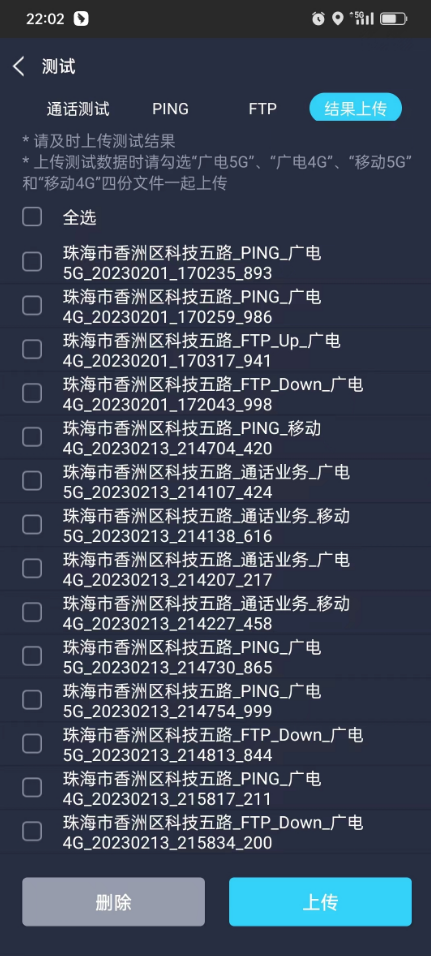 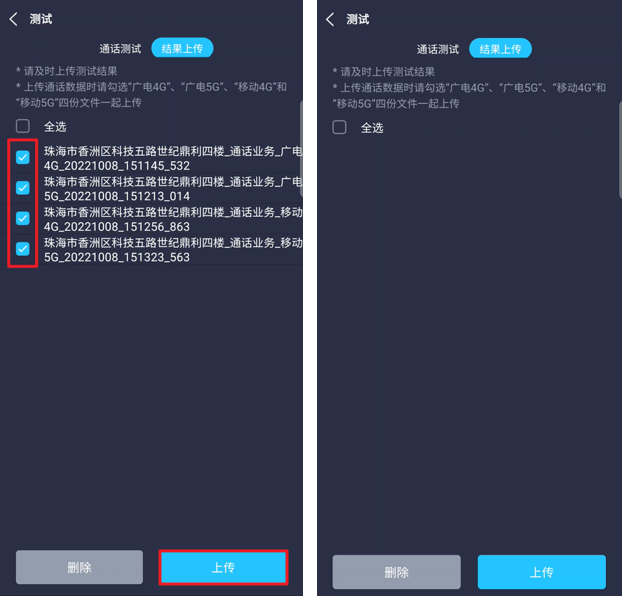 8、数据重测要求测试过程中如发现软件能正常通话但测试结果部分参数输出为NA或-9999，需删除该条测试数据重新测一次。如遇到网络环境很差或脱网情况，软件按实际情况进行测试，测试完成后会生成数据，届时正常执行回传平台操作即可。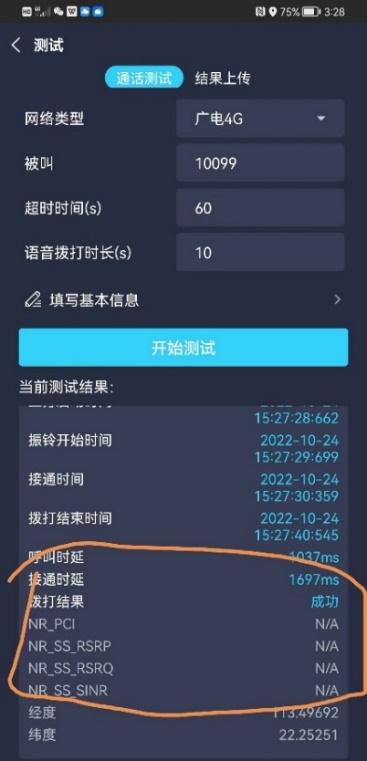 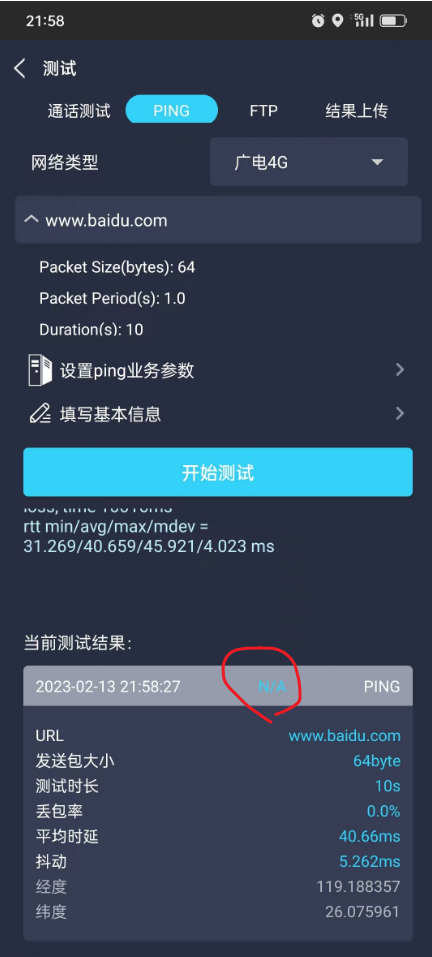 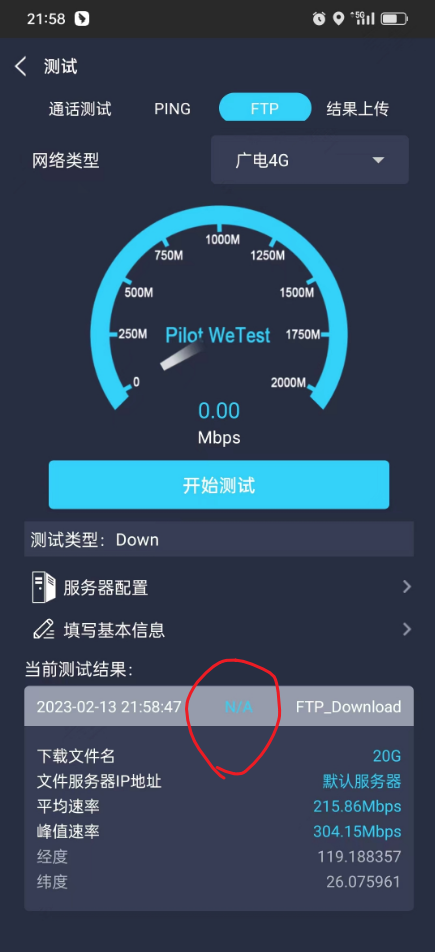 9、指标统计（1）在平台菜单栏中,点选“报表列表”功能项——在搜索框内查询“广电”,可搜索到“广东广电45G无线信号监测表”报表模板——点击报表“+”按钮,进入到报表条件编辑界面。（2）点击项目组选择实际测试的地市，设置测试时间（实际测试的时间段）；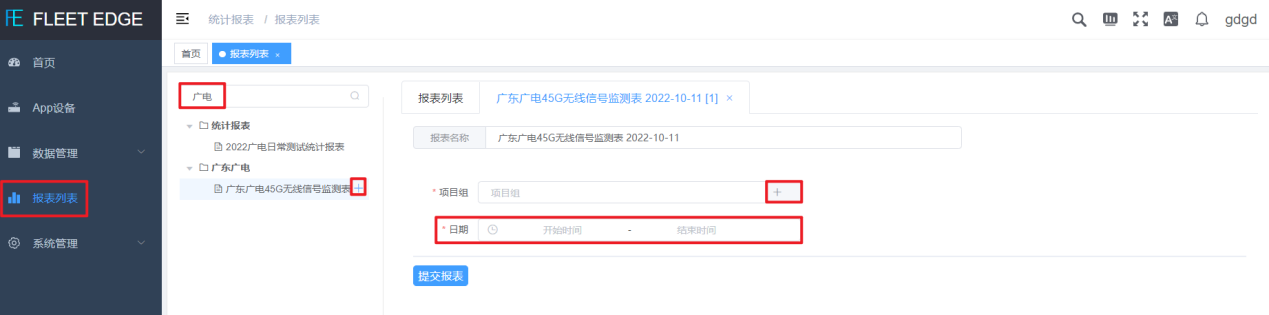 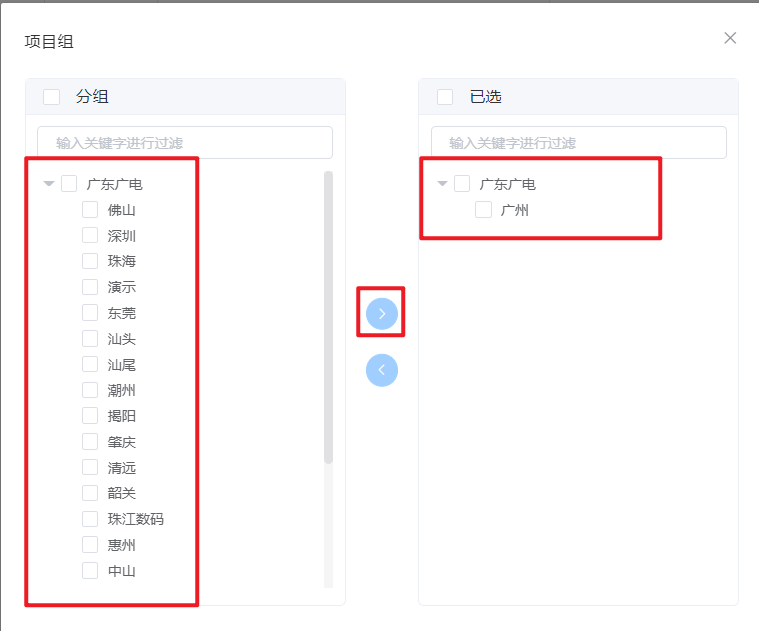 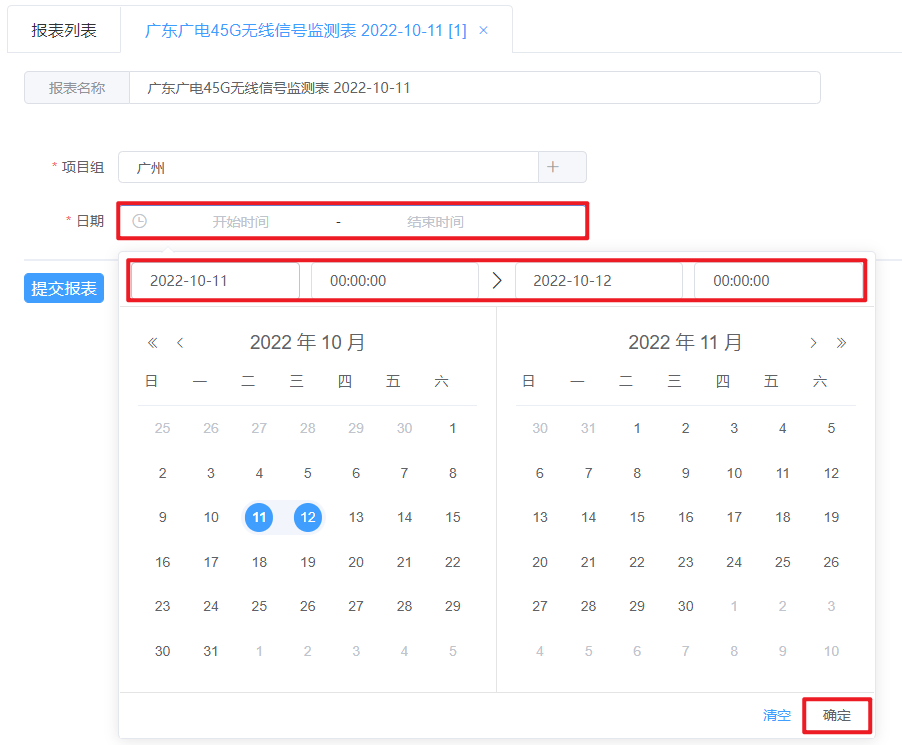 （3）设置好“项目组”和时间后，即可点击“提交报表”并确定。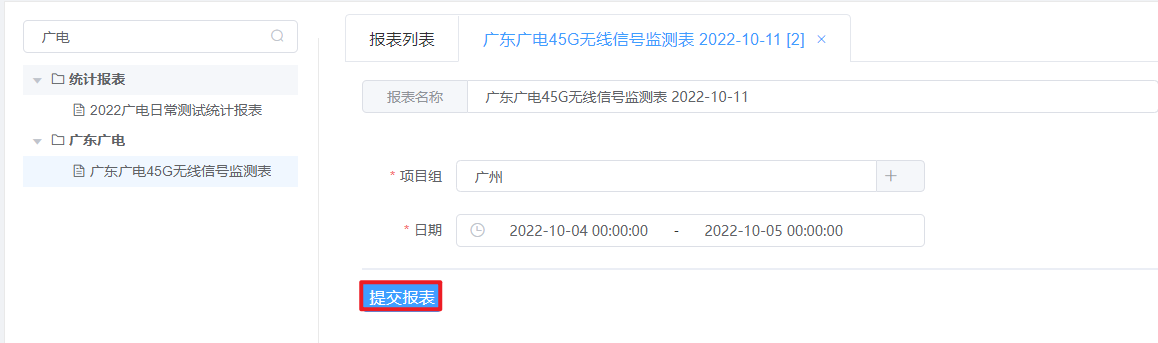 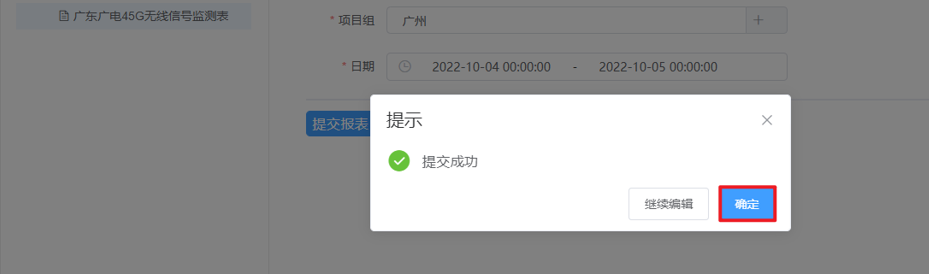 （4）等待报表状态显示“成功”后，可下载对应的报表进行查看。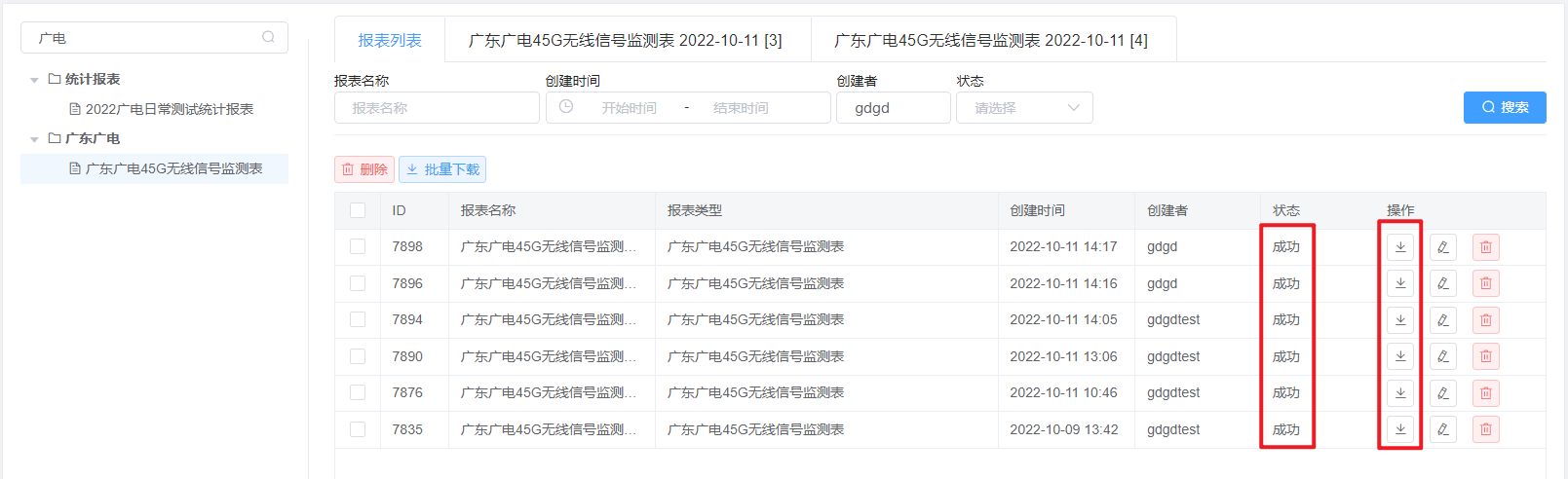 大屏显示大屏显示的具体调用位置在平台主界面的右上角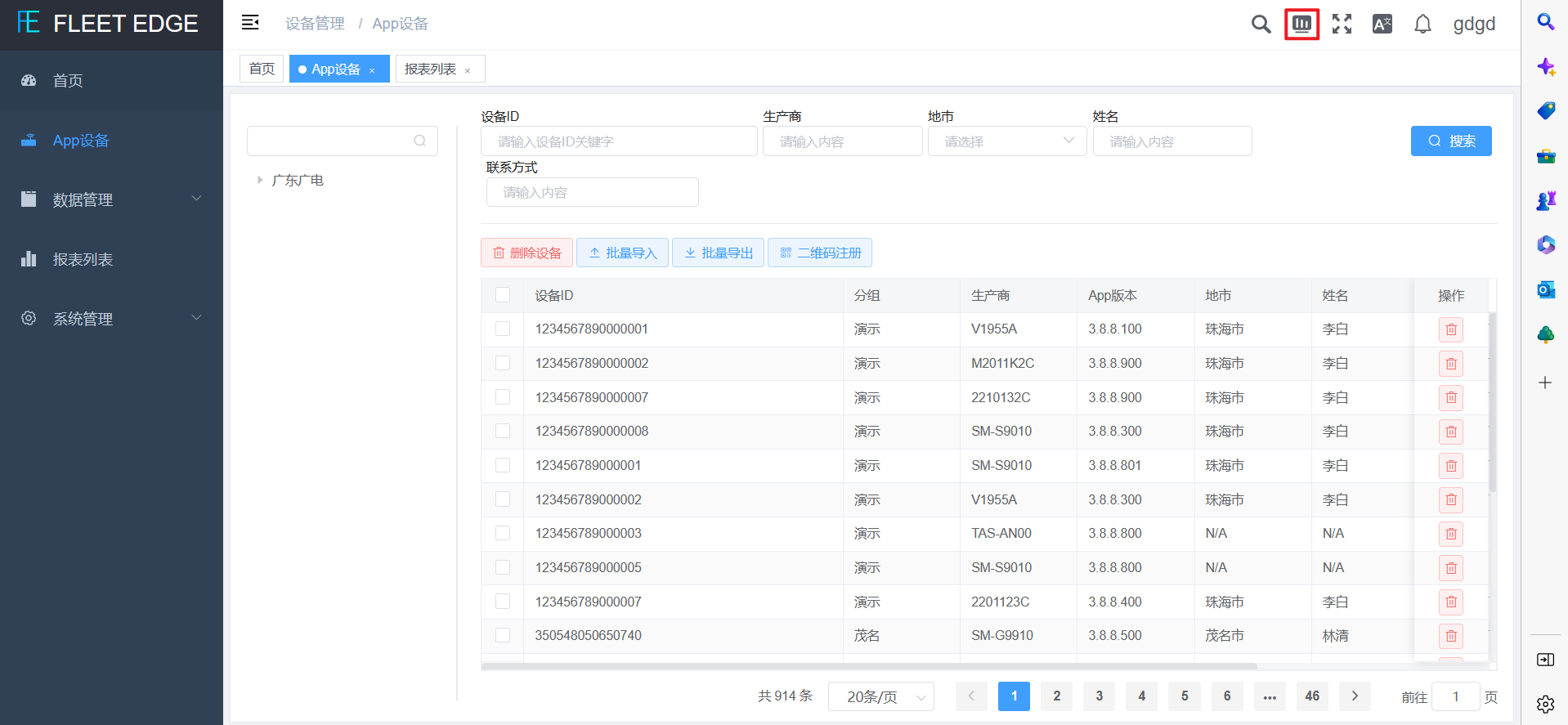 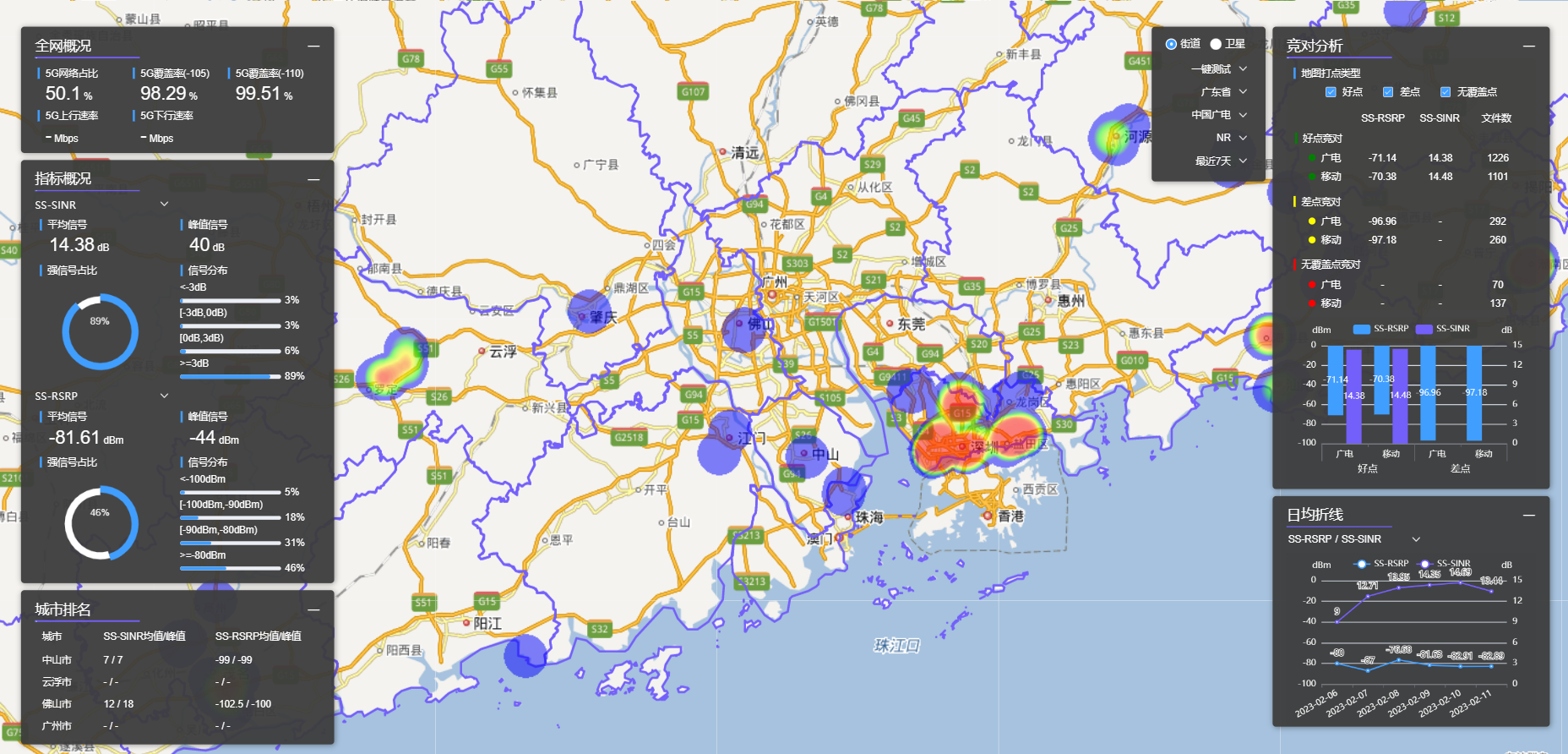 2、红色框框为显示可设置项（1）左侧指标概况可设置显示的参数；（2）右侧可设置地图格式为街道或卫星；（3）可设置显示数据的属性为一键测试（点测）或路测测试；（4）按省、市、运营商、网络类型、日期维度呈现数据；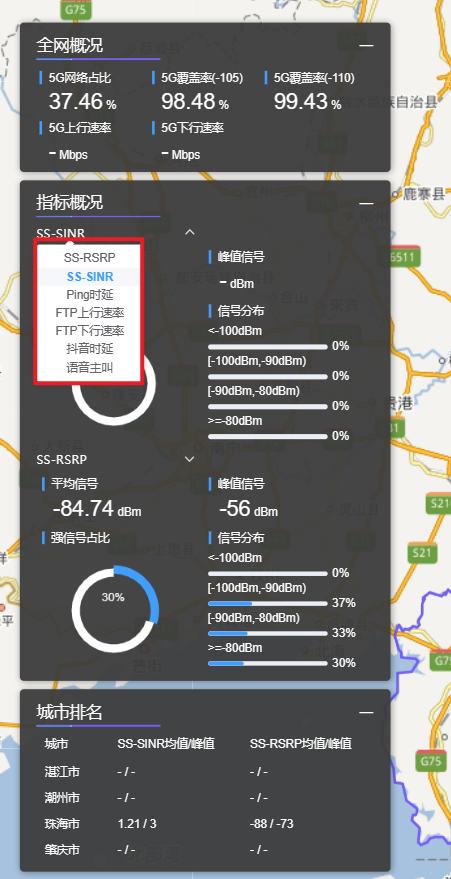 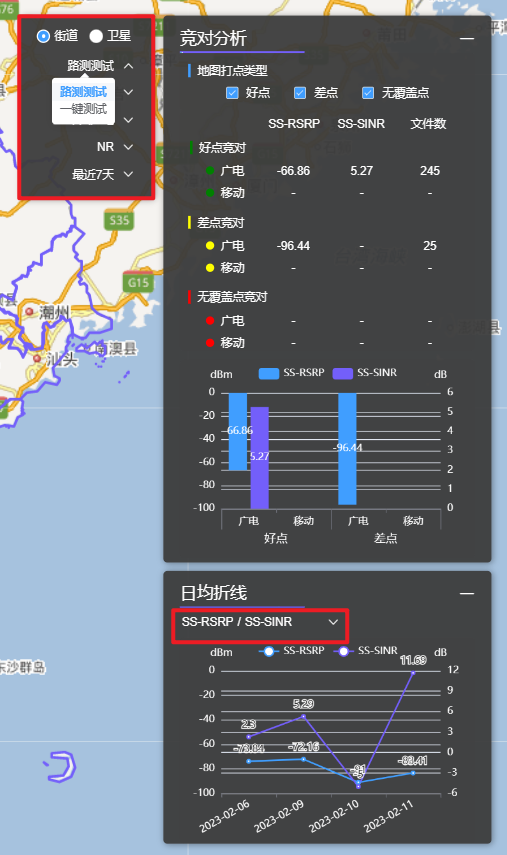 3、测试点信息呈现（1）路测测试点信息呈现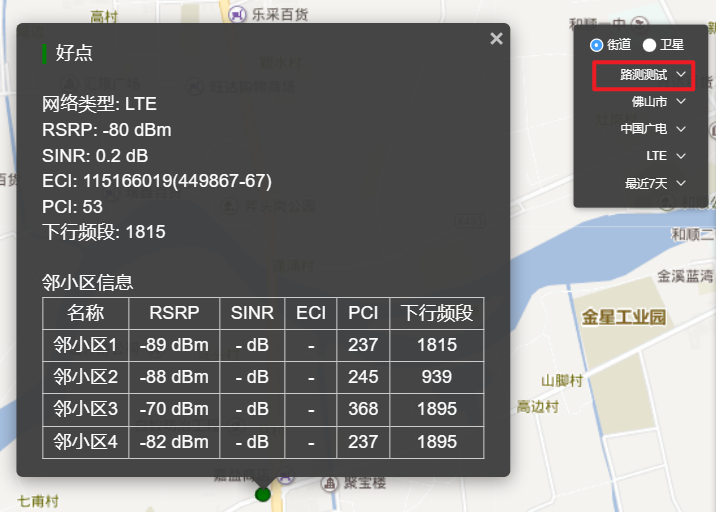 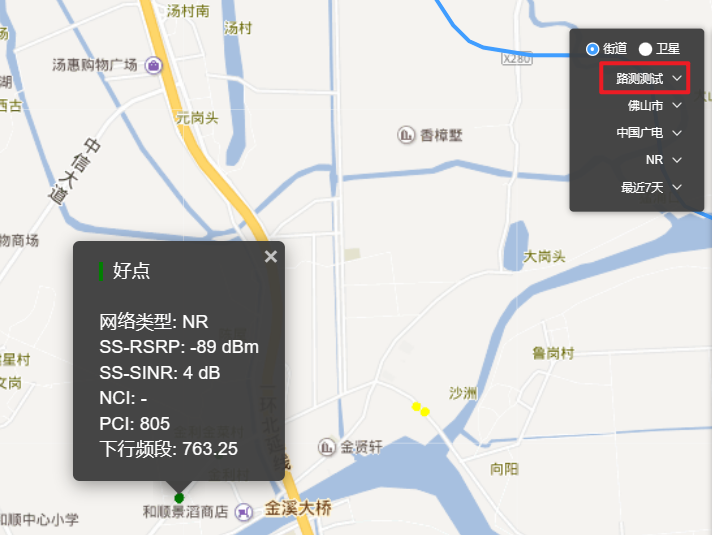 （2）点测测试点信息呈现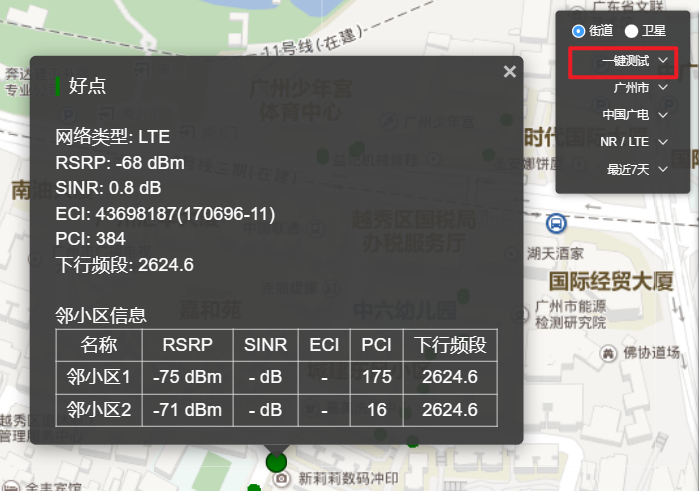 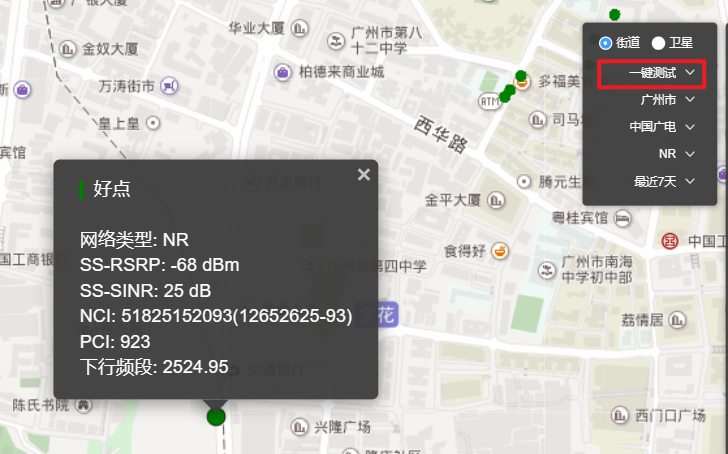 日志导出当测试遇到问题需要协助排除问题原因时，可以回传日志给后端，操作如下：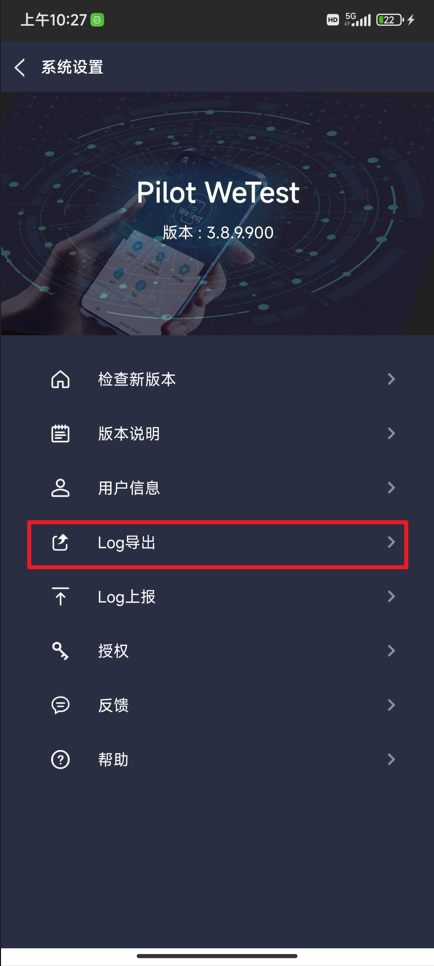 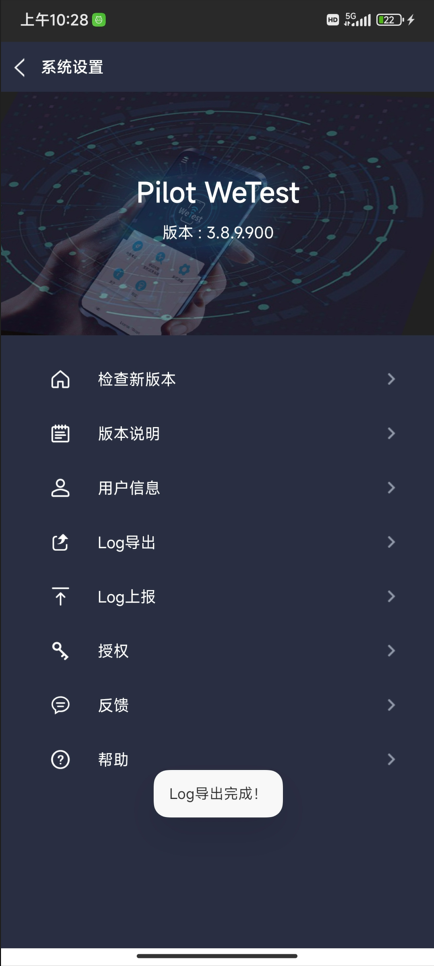 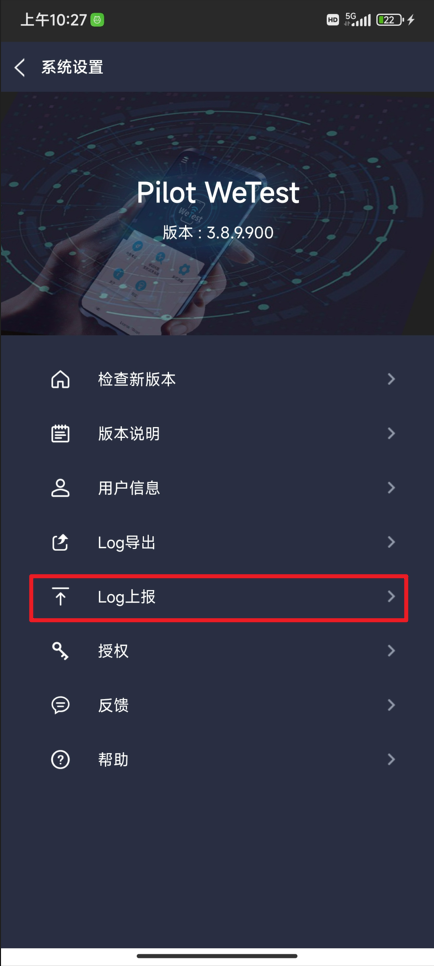 Cell NameECIEARFCNPCI小区名基站ID频点号PCILongitudeLatitudeAzimuthNet Type经度纬度方位角网络类型Site NameRRU NameTACSite ID基站名称RRU名称TAC基站IDSector IDSite TypeCover TypeSite Address扇区ID基站类型覆盖类型站址TiltAntenna HeightProviderBand下倾角站高设备商名称频段BandwidthSite Mark带宽共享运营商标志